ΟΝΟΜΑΤΑ: ΣΜΠΡΙΝΗ ΣΤΑΜΑΤΙΑ 5028, ΓΕΩΡΓΙΑ ΤΣΑΚΟΥ 5039, ΜΑΡΓΑΡΙΤΗ ΜΑΡΙΑ 4965, ΣΤΑΥΡΟΥΛΑ-ΕΥΑΓΓΕΛΙΑ ΜΑΝΟΥΣΟΥ 5089ΔΙΑΠΟΛΙΤΙΣΜΙΚΟΤΗΤΑ ΣΤΗΝ ΕΥΡΩΠΑΪΚΗ ΕΝΩΣΗ ΚΑΙ ΤΗΝ UNESCOΕΙΣΑΓΩΓΗ:Η παρούσα εργασία, πραγματεύεται συνοπτικά την πολιτική δύο διαφορετικών οργανισμών, που όμως έχουν παρεμφερή οράματα, στόχους, δράσεις. Πρόκειται για την Ευρωπαϊκή Ένωση και την UNESCO, ενώ μεγαλύτερη έμφαση δίνεται στην εκπαιδευτική πολιτική, που ασκεί καθένας από τους δύο οργανισμούς.Τόσο η Ευρωπαϊκή Ένωση, όσο και η UNESCOασκούν τη δική τους πολιτική και αναπτύσσουν καθεμία τη δική της δράση. Το έργο τους, είναι πολύ σημαντικό σε όλους τους τομείς: την κοινωνία, την υγεία, την εκπαίδευση, την οικονομία. Προκειμένου, να γίνει μια όσο το δυνατόν ολοκληρωμένη αναφορά στη δράση κάθε οργανισμού, τουλάχιστον σχετικά με την εκπαιδευτική τους πολιτική, στην εργασία μας, παρατίθενται άρθρα στα οποία αναγράφονται γενικές πληροφορίες για τον υπό διαπραγμάτευση οργανισμό. Τα επόμενα άρθρα, διαφέρουν για κάθε μια από τις δύο ενώσεις, γι’ αυτό θα γίνει χωριστά αναφορά στην καθεμία.Για την Ευρωπαϊκή Ένωση, συντάχθηκαν άρθρα που πραγματεύονται:· τα προγράμματα επιμόρφωσης και ανεύρεσης εργασίας και, συγκεκριμένα παρατίθενται πληροφορίες για τα προγράμματα Erasmus, LeonardoDaVinci, MarieCurie.· Προγράμματα ειδικά για τη εκπαίδευση, που προάγουν τη διαπολιτισμικότητα και τη συνεργασία μεταξύ των κρατών-μελών της Ευρωπαϊκής Ένωσης. Τα προγράμματα που αναφέρονται στο συγκεκριμένο άρθρο είναι τα Comenius, Grundtvig, Lingua, Minerva, Ευρυδίκη, Νεολαία, Naricκαι Arion.· Λίγα λόγια για την προσχολική εκπαίδευση.· Το τι προβλέπει η Ευρωπαϊκή ένωση για την επιμόρφωση των εκπαιδευτικών.· Τέλος, παρατίθεται ένα άρθρο που αφορά στο έτος διαπολιτισμικού διαλόγου, τους στόχους της συγκεκριμένης εκδήλωσης και τις δράσεις που τέθηκαν σε εφαρμογή από τότε.Για την UNESCOπαρατίθενται άρθρα που αφορούν:· Τη σχέση της UNESCOμε τη διαπολιτισμικότητα.· Την εκπαιδευτική πολιτική που ασκεί η UNESCO, ώστε να προάγεται η διαπολιτισμικότητα.· Την επιμόρφωση των εκπαιδευτικών, σύμφωνα με τη διαπολιτισμική πολιτική της UNESCO.· Ένα άρθρο για το δίκτυο των σχολείων που συμμετέχουν στο πρόγραμμα ASPNET, καθώς και τις δράσεις του προγράμματος.· Μικρά άρθρα που αφορούν στην παιδαγωγική μέθοδο που προτείνει η UNESCO, τη διάρθρωση της προσχολικής αγωγής, το πρόγραμμα σπουδών και τις πηγές χρηματοδότησης του οργανισμού.Στο τέλος της εργασίας,παρατίθονται τα συμπεράσματα που προέκυψαν από την έρευνά μας, καθώς και ένας κατάλογος με τις πηγές από τις οποίες αντλήθηκαν όλες οι πληροφορίες που χρησιμοποιήθηκαν στη σύνταξη των άρθρων της εργασίας.Η ΕΥΡΩΠΑΪΚΗ ΕΝΩΣΗ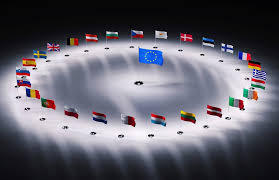 ΓΕΝΙΚΑ ΓΙΑ ΤΗΝ ΕΥΡΩΠΑΪΚΗ ΕΝΩΣΗ:Η Ευρωπαϊκή Ένωση, είναι ένας σχηματισμός οικονομικής και πολιτικής συνεργασίας, ανάμεσα σε 28 χώρες της Ευρώπης. Αρχικά, το 1958, ιδρύθηκε ως μία αμιγώς οικονομική ένωση, με την ονομασία ΕΟΚ και συμμετείχαν σε αυτή το Βέλγιο, η Γαλλία, η Γερμανία, η Ιταλία, το Λουξεμβούργο και η Ολλανδία. Στη συνέχεια, ιδρύθηκαν και άλλες ενώσεις με παρόμοιο περιεχόμενο, η ΕΚΑΧ (Ευρωπαϊκή Κοινότητα Άνθρακα και Χάλυβα) και η ΕΥΡΑΤΟΜ (Ευρωπαϊκή Κοινότητα Ατομικής Ενέργειας).Η Ευρωπαϊκή Ένωση, είναι η διάδοχος της ΕΟΚ. Ιδρύθηκε την 1η Νοεμβρίου 1993, με τη συνθήκη του Μάαστριχτ και η δράση της επεκτείνεται σε όλους τους τομείς. Απομακρύνεται, δηλαδή, από τον καθαρά οικονομικό της χαρακτήρα και ασκεί πολιτική σε τομείς, όπως η κοινωνία των πολιτών, το περιβάλλον και η εκπαίδευση.Σκοπός της Ευρωπαϊκής Ένωσης, ήταν να βελτιώσει της συνθήκες διαβίωσης των πολιτών της, να δημιουργηθεί το έδαφος για οικονομική και πολιτιστική ανάπτυξη και να θέσει τις βάσεις, ώστε να μπορούν οι πολίτες της να ζουν και να εργάζονται όλοι μαζί.Ο βασικός στόχος της Ευρωπαϊκής Ένωσης, είναι η προαγωγή της ειρήνης, των αξιών αυτής και η ευημερία των λαών της Ευρωπαϊκής Ένωσης. Επιμέρους στόχοι της Ευρωπαϊκής Ένωσης, είναι οι εξής:·η δημιουργία ενός χώρου ελευθερίας, ασφάλειας και δικαιοσύνης χωρίς εσωτερικά σύνορα·η δημιουργία μιας εσωτερικής αγοράς, όπου ο ανταγωνισμός είναι ελεύθερος και ανόθευτος··η βιώσιμη ανάπτυξη, με γνώμονα την ισόρροπη οικονομική ανάπτυξη και τη σταθερότητα των τιμών, την άκρως ανταγωνιστική κοινωνική οικονομία της αγοράς, με στόχο την πλήρη απασχόληση και την κοινωνική πρόοδο, και το υψηλό επίπεδο προστασίας και βελτίωσης της ποιότητας του περιβάλλοντος··η προαγωγή της επιστημονικής και τεχνικής προόδου··η καταπολέμηση του κοινωνικού αποκλεισμού και των διακρίσεων, η προώθηση της κοινωνικής δικαιοσύνης και κοινωνικής προστασίας, η ισότητα μεταξύ γυναικών και ανδρών, η αλληλεγγύη μεταξύ των γενεών και η προστασία των δικαιωμάτων του παιδιού··η προαγωγή της οικονομικής, κοινωνικής και εδαφικής συνοχής και της αλληλεγγύης μεταξύ των κρατών μελών.[1]Στην Ένωση συμμετέχουν σήμερα 28 ευρωπαϊκές χώρες. Αρχικά, κατά την ίδρυση της συμμετείχαν το Βέλγιο, η Γαλλία, το Λουξεμβούργο, η Ιταλία, η Ολλανδία και η Γερμανία. Το 1973 προστέθηκαν η Δανία, το Ηνωμένο Βασίλειο και η Ιρλανδία. Το 1981, εισχώρησε η Ελλάδα και το 1986 η Ισπανία και η Πορτογαλία. Από το 1995, μέλη της Ένωσης είναι η Αυστρία, η Φινλανδία και η Σουηδία, ενώ από το 2004 στην Ένωση ανήκουν δέκα ακόμη χώρες: Τσεχία, Λετονία, Μάλτα, Σλοβενία, Κύπρος, Λιθουανία, Πολωνία, Σλοβακία, Ουγγαρία και Εσθονία. Τελευταίες εισχώρησαν η Βουλγαρία και η Ρουμανία το 2007 και η Κροατία το 2013.Από τα 28 μέλη της Ένωσης τα 17 κράτη χρησιμοποιούν από το 2002 το ενιαίο ευρωπαϊκό νόμισμα στις συναλλαγές τους με μετρητά, το Ευρώ. Πρώτες χώρες που υιοθέτησαν το ευρώ το 1999, ήταν το Βέλγιο, η Γερμανία, η Ιρλανδία, η Ισπανία, η Γαλλία, η Ιταλία, το Λουξεμβούργο, οι Κάτω Χώρες, η Αυστρία, η Πορτογαλία και η Φινλανδία, το 2001 ακολούθησε η Ελλάδα, το 2007 η Σλοβενία, το 2008 η Κύπρος και η Μάλτα, το 2009 η Σλοβακία και το 2011 η Εσθονία.Oι παραπάνω ενέργειες δεν θα είχαν νόημα, εάν δεν αποσκοπούσαν στην προαγωγή τον αξιών της Ευρωπαϊκής Ένωσης που είναι:· η ειρήνη·· η ασφάλεια·· η βιώσιμη ανάπτυξη του πλανήτη·· η αλληλεγγύη και ο αμοιβαίος σεβασμός μεταξύ των λαών·· το ελεύθερο και δίκαιο εμπόριο·· η εξάλειψη της φτώχειας·· η προστασία των ανθρώπινων δικαιωμάτων (και ιδίως των δικαιωμάτων του παιδιού)·· η ανάπτυξη του διεθνούς δικαίου (το σεβασμό των αρχών του Καταστατικού Χάρτη των Ηνωμένων Εθνών).2ΠΡΟΓΡΑΜΜΑΤΑ ΕΠΙΜΟΡΦΩΣΗΣ ΚΑΙ ΑΝΕΥΡΕΣΗΣ ΕΡΓΑΣΙΑΣ: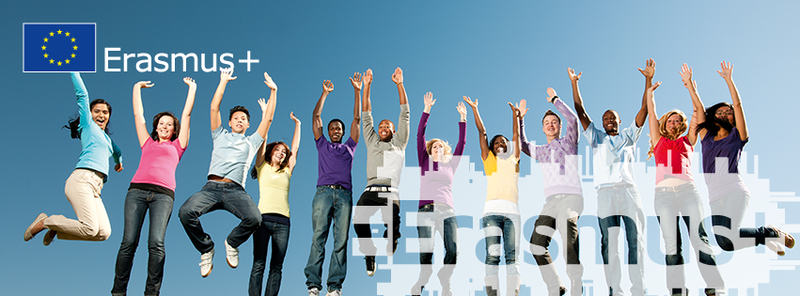 Erasmus:Είναι ένα χρηματοδοτούμενο πρόγραμμα ανταλλαγής φοιτητών και καθηγητών της ανώτατης εκπαίδευσης, το οποίο ξεκίνησε το 1987 και συμμετείχαν σε αυτό 3.000 φοιτητές. Στη συνέχεια, έγινε περισσότερο δημοφιλές φτάνοντας σε σημείο το 2005 να μετακινούνται 140.000 φοιτητές σε άλλες χώρες. Σήμερα το 90% των πανεπιστημιακών ιδρυμάτων, συμμετέχει με επιτυχία στο πρόγραμμα. Από τα οφέλη του προγράμματος, εκτός από τη δυνατότητα για μάθηση είναι και η προώθηση ανάπτυξης ενός διαπολιτισμικού διαλόγου και η δυνατότητα συνεργασίας ανάμεσα στους φοιτητές και καθηγητές που συμμετέχουν σ’ αυτό.Οι χώρες που μπορούν να συμμετέχουν στο πρόγραμμα Erasmus, είναι τα 27 μέλη της Ευρωπαϊκής Ένωσης καθώς και 6 ακόμη χώρες που δεν ανήκουν στην Ένωση. Οι χώρες αυτές είναι η Ισλανδία, η Τουρκία, το Λιχτενστάιν, η Νορβηγία, η Κροατία, η F.Y.R.O.M και η Ελβετία.http://www.youtube.com/watch?v=vZzk0kPOugcΜε το πρόγραμμα Erasmus,οι φοιτητές έχουν τη δυνατότητα να σπουδάσουν χωρίς δίδακτρα ή να ασκήσουν την πρακτική τους άσκηση σε κάποιο εκπαιδευτικό ίδρυμα ή οργανισμό του εξωτερικού, για χρονικό διάστημα από 3 έως 12 μήνες. Όσον αφορά στους εκπαιδευτικούς ανώτατης εκπαίδευσης, δίνεται η ευκαιρία διδασκαλίας στο εξωτερικό για χρονικό διάστημα από 1 ημέρα έως 6 εβδομάδες αλλά και η δυνατότητα επιμόρφωσης σε οργανισμό ή ίδρυμα ανώτατης εκπαίδευσης για χρονικό διάστημα από 5 ημέρες έως 6 εβδομάδες.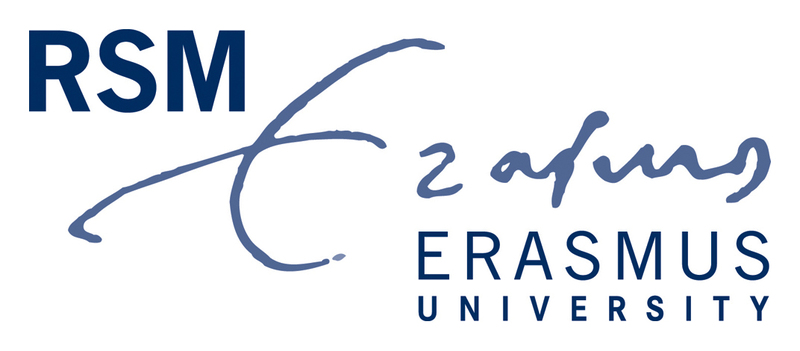 Ένα, ακόμη, πρόγραμμα της Ευρωπαϊκής Ένωσης που αφορά στην επαγγελματική εκπαίδευση και κατάρτιση είναι το πρόγραμμα LeonardoDaVinci. Ξεκίνησε το 1995, με σκοπό την αύξηση της ποιότητας, της ελκυστικότητας και της επίδοσης των συστημάτων επαγγελματικής εκπαίδευσης και κατάρτισης, τη βελτίωση των συστημάτων διαφάνειας, πληροφόρησης και επαγγελματικού προσανατολισμού, την αναγνώριση των δεξιοτήτων και των επαγγελματικών προσόντων 3Οι ειδικότεροι στόχοι του προγράμματος, είναι:· να ενισχύσει τους συμμετέχοντες με δραστηριότητες εξειδίκευσης, με σκοπό να διευρύνουν τους γνωστικούς τους ορίζοντες ώστε να είναι γι' αυτούς ευκολότερο να εξελιχθούν ατομικά, να βρουν έναν τομέα απασχόλησης και να συμμετέχουν στην αγορά εργασίας.· Να υποστηρίζει την προώθηση πρωτότυπων ιδεών και ποιοτικών εξελίξεων στο χώρο της επαγγελματικής εκπαίδευσης και κατάρτισης.· Να δώσει στην επαγγελματική εκπαίδευση και κατάρτιση έναν πιο ελκυστικό χαρακτήρα, για όλους όσους λαμβάνουν χώρα σε αυτή· εργοδότες, αυτοαπασχολούμενοι, μαθητευόμενοι.Το πρόγραμμα LeonardoDaVinci, προσφέρει πολλές δράσεις που εξυπηρετούν την υλοποίηση των παραπάνω στόχων. Η δράση IVT, αναφέρεται σε άτομα που βρίσκονται στην αρχική επαγγελματική τους κατάρτιση και σχετίζεται με την εργασία στο εξωτερικό, με σκοπό την απόκτηση επαγγελματικής εμπειρίας. Μπορούν να συμμετέχουν άτομα που είναι μαθητές σχολείου ή φοιτητές ή μαθητευόμενοι σε κάποιο επάγγελμα. Το πρόγραμμα κατάρτισης, μπορεί να έχει διάρκεια από 2 έως 39 εβδομάδες.Ακόμη, υπάρχει ο τύπος της δράσης PLM, που απευθύνεται σε άτομα που είναι, ήδη, μέρος του εργατικού δυναμικού, τα οποία προτείνονται από αρμόδιους φορείς να εργαστούν στο εξωτερικό, με σκοπό την απόκτηση περισσότερων επαγγελματικών δεξιοτήτων και τον εμπλουτισμό των ήδη υπαρχουσών. Η διάρκεια του προγράμματος αυτού, είναι από 2 έως 26 εβδομάδες.Μία τρίτη δράση κινητικότητας είναι η VETPRO, η οποία απευθύνεται σε επαγγελματίες της επαγγελματικής εκπαίδευσης και κατάρτισης, με σκοπό την ανταλλαγή εμπειριών και γνώσεων. Η δράση αυτή, διαρκεί από 1 έως 6 εβδομάδες.Άλλες δράσεις του προγράμματος, είναι το πιστοποιητικό κατάρτισης, οι εταιρικές σχέσεις, τα πολυμερή σχέδια και οι προπαρασκευαστικές επισκέψεις. Το πιστοποιητικό κατάρτισης, που απονέμεται ύστερα από παρακολούθηση κάποιου από τα προγράμματα κινητικότητας (IVT, PLM, VETPRO). Οι εταιρικές σχέσεις είναι μικρής κλίμακας διακρατικές συνεργασίες που προϋποθέτουν τη συμμετοχή εταίρων, από τρεις τουλάχιστον χώρες. Η συνεργασία μπορεί να γίνεται σε κρατικό, περιφερειακό,τοπικό ή τομεακό επίπεδο στο πλαίσιο των πεδίων ΕΕΚ ή στον οικονομικό τομέα. Οι εταιρικές σχέσεις είναι ένας πολύ ικανοποιητικός τρόπος να γίνει ευκολότερη η μάθηση και η χρήση κοινών εργαλείων από ομότιμους.Τα πολυμερή σχέδια, αποσκοπούν στην υλοποίηση του τρίτου στόχου του προγράμματος LeonardoDaVinci, και αναφέρονται στη μεταφορά καινοτομιών από τομέα σε τομέα και από ένα επίπεδο σε κάποιο άλλο. Αυτό σημαίνει πρακτικά ότι μία πρόταση για μεταφορά καινοτομίας μπορεί να αναφέρεται στη μεταφορά ενός ευρωπαϊκού ή διεθνές σχεδίου σε τοπικό ή περιφερειακό επίπεδο. Οφείλει, όμως, να αναδεικνύει το όφελος της για τη χώρα ή τον τομέα που αποδέχεται την καινοτομία. Τα οφέλη αυτά, μπορεί να αφορούν σε μαθήματα, εργαλεία, μεθοδολογίες, συστήματα πιστωτικών μονάδων στον τομέα της επαγγελματικής εκπαίδευσης και κατάρτισης. Τέλος, οι προπαρασκευαστικές επισκέψεις, γίνονται με σκοπό το σχεδιασμό ενός πλάνου για την επόμενη δράση στα πλαίσια του προγράμματος Δια Βίου Μάθησης.Το πρόγραμμα MarieCurie, είναι ένα πρόγραμμα υποτροφιών για νέους (ερευνητική εμπειρία μικρότερη των 4 ετών) αλλά και έμπειρους ερευνητές (ερευνητική εμπειρία μεγαλύτερη των 4 ετών ή κατοχή διδακτορικού τίτλου), ανεξαρτήτως ηλικίας, φύλου ή εθνικότητας. Οι δράσεις του προγράμματος, είναι οι ακόλουθες:· Δίκτυα Αρχικής Κατάρτισης (ITN), τα οποία βρίσκουν εφαρμογή με τέσσερις διαφορετικούς τρόπους: 1. ΙΤΝ πολλαπλών εταίρων. Απευθύνεται σε πανεπιστήμια, ερευνητικά κέντρα ή εταιρίες και προαπαιτεί τη συνεργασία τριών τουλάχιστον εταίρων. 2. συνεργασία επιχειρήσεων και ακαδημαϊκού κόσμου. Αποσκοπεί στην ενίσχυση των σχέσεων μεταξύ του ακαδημαϊκού κόσμου και της βιομηχανίας, μέσα από δύο νέους τύπους διδακτορικών προγραμμάτων το “Καινοτόμο Διδακτορικό Πρόγραμμα” και τα “Ευρωπαϊκά Βιομηχανικά Διδακτορικά”.· Ευρωπαϊκές Υποτροφίες για Επαγγελματική Εξέλιξη (IEF), το οποίο αναφέρεται σε έμπειρους ερευνητές και τους δίνει τη δυνατότητα να μετακινηθούν σε άλλη χώρα της ΕΕ, ώστε να διευρύνουν τους ορίζοντες τους εργαζόμενοι πάνω σε ένα καινούριο πρόγραμμα.· Υποτροφίες Επαγγελματικής Ολοκλήρωσης (CIG). Η δράση αυτή, απευθύνεται σε έμπειρους ερευνητές ανεξαρτήτως εθνικότητας, στους οποίους δίνει τη δυνατότητα να χτίσουν τη σταδιοδρομία τους στην Ευρώπη. Απαραίτητες προϋποθέσεις για τη συμμετοχή των ερευνητών στη δράση αυτή, είναι να μην έχουν εργαστεί τα τελευταία τρία χρόνια για διάστημα μεγαλύτερο των 12 μηνών στη χώρα του οργανισμού υποδοχής και να μην έχουν λάβει άλλη υποτροφία επαγγελματικής ολοκλήρωσης στο παρελθόν.· Εταιρικές σχέσεις και Δίοδοι Επικοινωνίας μεταξύ Βιομηχανίας και Πανεπιστημίων, απευθύνεται σε πανεπιστήμια, ερευνητικά κέντρα ή επιχειρήσεις που συνεργάζονται μεταξύ τους για την υλοποίηση ενός κοινού προγράμματος. Οι εταίροι, οφείλουν να λειτουργούν σε εμπορική βάση, δηλαδή να ανταγωνίζονται στην ελεύθερη αγορά για την απόκτηση των εσόδων τους. Επίσης, μέσω της πρότασης των εταίρων πρέπει να προάγεται η διασυνοριακή συνεργασία, που σημαίνει ότι οι εταίροι οφείλουν να έχουν εγκαταστάσεις σε δύο διαφορετικά κράτη μέλη της ΕΕ ή σε ένα κράτος μέλος και μια συνδεδεμένη χώρα.· Διεθνείς Υποτροφίες Εξωτερικού για Επαγγελματική Εξέλιξη (IOF): απευθύνεται σε έμπειρους ερευνητές, πολίτες της ΕΕ ή κάποιας συνδεδεμένης χώρας και τους δίνει τη δυνατότητα να μετακινηθούν σε μια τρίτη χώρα, να εμπλουτίσουν τις γνώσεις τους και να αξιοποιήσουν τις νέες γνώσεις κατά την επιστροφή τους στην Ευρώπη.· Διεθνές Πρόγραμμα Ανταλλαγών Ερευνητικού Προσωπικού (IRSES): απευθύνεται σε ερευνητικούς οργανισμούς. Τουλάχιστον δύο από τα μέλη κάθε οργανισμού συμμετέχουν στην ανταλλαγή με σκοπό τη συνεργασία των οργανισμών. Ένας από τους συμμετέχοντες, λειτουργεί ως συντονιστής.· Συγχρηματοδότηση εθνικών, περιφερειακών και διεθνών προγραμμάτων (COFUND)· Διεθνείς Υποτροφίες Εσωτερικού (IIF)Η ΕΚΠΑΙΔΕΥΤΙΚΗ ΠΟΛΙΤΙΚΗ ΤΗΣ ΕΥΡΩΠΑΪΚΗΣ ΕΝΩΣΗΣ ΚΑΙ Η ΕΝΙΣΧΥΣΗ ΤΗΣ ΔΙΑΠΟΛΙΤΙΣΜΙΚΗΣ ΕΚΠΑΙΔΕΥΣΗΣ: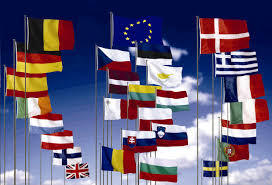 Η εκπαιδευτική πολιτική της ΕΕ, συνοψίζεται στο πρόγραμμα ΣΩΚΡΑΤΗΣ, το οποίο περικλείει τα προγράμματα ERASMUS, LEONARDODAVINCI και MARIECURIE, τα οποία αναλύθηκαν παραπάνω, καθώς και τα προγράμματα COMENIUS, GRUNDTVIG, LINGUA, MINERVA, NARIC, ARION, ΕΥΡΙΔΙΚΗ και ΝΕΟΛΑΙΑ.Σχετικά με τη διαπολιτισμική εκπαίδευση, σημειώνεται ότι άρχισε να υιοθετείται κυρίως τη δεκαετία του ’90, έχοντας ως βασικό της στόχο την εξάλειψη διακρίσεων, ρατσιστικών συμπεριφορών και κοινωνικών αποκλεισμών. Ακόμη, στόχος της διαπολιτισμικής εκπαίδευσης είναι η ισότητα των ευκαιριών στην εκπαίδευση και την εργασία για κάθε μέλος της Ευρωπαϊκής Ένωσης , σε όποια χώρα και αν ζει ή εργάζεται. Στη συνέχεια, θα γίνει μία σύντομη περιγραφή ορισμένων από τα προγράμματα τα οποία συμβάλλουν και στοχεύουν στην ενίσχυση της διαπολιτισμικής εκπαίδευσης.Το πρόγραμμα GRUNDTVIG, αφορά στη Δια Βίου Εκπαίδευση, απευθύνεται σε όλους τους επίσημους φορείς για την Εκπαίδευση Ενηλίκων και έχει ως στόχους:· να βελτιώσει την ποιότητα και να ενισχύσει την ευρωπαϊκή διάσταση της δια βίου μάθησης μέσα από την Εκπαίδευση Ενηλίκων· να δώσει καλύτερες εκπαιδευτικές ευκαιρίες σε όσους εγκατέλειψαν νωρίς το σχολείοΣυνοπτικά, οι δράσεις του προγράμματος είναι οι εξής: 1. Σχέδια για την Εκπαίδευση Ενηλίκων και τη Δια Βίου Εκπαίδευση, 2. Εκπαιδευτικές Συμπράξεις, που περιλαμβάνει τη συνεργασία οργανισμών της εκπαίδευσης ενηλίκων πάνω σε ένα θέμα κοινού ενδιαφέροντος. 3.Ατομικές υποτροφίες για την κατάρτιση προσωπικού στην εκπαίδευση ενηλίκων, για τη βελτίωση πρακτικών δεξιοτήτων του εκπαιδευτικού προσωπικού στη διδασκαλία, την εποπτεία ή τη συμβουλευτική.Το πρόγραμμα COMENIUS, απευθύνεται στη σχολική εκπαίδευση και έχει τέσσερις γενικούς στόχους:1. τη βελτίωση της ποιότητας2. την ενίσχυση της ευρωπαϊκής διάστασης εντός αυτής3. την ενθάρρυνση της εκμάθησης γλωσσών4. την προαγωγή της διαπολιτισμικής συνειδητοποίησης 4Μία από τις δράσεις του προγράμματος, είναι οι σχολικές συμπράξεις, κατά τις οποίες σχολεία διαφορετικών χωρών επικοινωνούν και συνεργάζονται μέσα από τρία διαφορετικά σχέδια: τα σχολικά σχέδια, τα γλωσσικά σχέδια και τα σχέδια σχολικής ανάπτυξης. Τα σχολικά σχέδια και τα σχέδια σχολικής ανάπτυξης προϋποθέτουν τη σύμπραξη τριών τουλάχιστον σχολείων με χρηματοδότηση τριών ετών, ενώ τα γλωσσικά σχέδια τη συνεργασία δυο σχολείων και χρηματοδοτούνται για ένα χρόνο.Τα Σχολικά Σχέδια, προάγουν τη συνεργασία μαθητών και εκπαιδευτικών μέσα από τη διερεύνηση πολιτιστικών παραμέτρων, του τρόπου ζωής και της διαφορετικότητας που διέπει άλλες χώρες.Τα Σχέδια Σχολικής Ανάπτυξης, απευθύνονται στα εκπαιδευτικά ιδρύματα και στοχεύουν στη συνεργασία για την από κοινού αντιμετώπιση κοινών προβλημάτων, μέσα από την ανταλλαγή ιδεών και εμπειριών.Τα Γλωσσικά Σχέδια, υλοποιούνται με την ανταλλαγή μαθητών ανάμεσα στα δύο σχολεία που συμμετέχουν. Η μετακίνηση των μαθητών διαρκεί έως και 14 ημέρες και κατά την παραμονή των μαθητών στην ξένη χώρα εντάσσονται στο πρόγραμμα του σχολείου δραστηριότητες που προκύπτουν από τη συνεργασία των μαθητών σ' ένα κοινό θέμα. Οι σχολικές συμπράξεις ενισχύουν τη διαπολιτισμική συνειδητοποίηση, καθώς μαθητές και εκπαιδευτικοί έρχονται σε επαφή με άλλους πολιτισμούς μέσα από τη συνεργασία με άλλα σχολεία.Μία, ακόμη, δράση του προγράμματος είναι και η Επιμόρφωση Εκπαιδευτικού Προσωπικού, η οποία επιτυγχάνεται με δύο τρόπους, τα διακρατικά σχέδια συνεργασία (κεντρική δράση) και τις δραστηριότητες ατομικής κινητικότητας (αποκεντρωμένη δράση). Ειδικότερα στην αποκεντρωμένη δράση συναντώνται τρεις φάσεις εξέλιξης των εκπαιδευτικών: α) προϋπηρεσιακή κατάρτιση, β)ενσωμάτωση στο σχολικό περιβάλλον και γ)ενδοϋπηρεσιακή επιμόρφωση.Το πρόγραμμα LINGUA, είναι ένα πρόγραμμα εκμάθησης ξένων γλωσσών, με στόχο την ευαισθητοποίηση των μαθητών στην πολυγλωσσική ταυτότητα της Ευρώπης. Απευθύνεται σε όλα τα επίπεδα εκπαίδευσης και σε όσους έχουν σχέση με αυτή. Εκφράζεται με δύο δράσεις από τις οποίες, η πρώτη έχει ως στόχο να ενθαρρύνει τους πολίτες να μαθαίνουν και να μιλούν ξένες γλώσσες και η δεύτερη έχει ως στόχο να αναβαθμίσει το επίπεδο διδασκαλίας και εκμάθησης ξένων γλωσσών, χρησιμοποιώντας εργαλεία υψηλής ποιότητας.Ως συμπληρωματικό υλικό στο πρόγραμμαLINGUA, θα μπορούσε να θεωρηθεί και ο οδηγός για την ανάπτυξη και την εφαρμογή προγραμμάτων εκμάθησης ξένων γλωσσών, που στοχεύει στην προώθηση της πολυγλωσσικής και διαπολιτισμικής εκπαίδευσης. Ο οδηγός αυτός συντάχθηκε από το συμβούλιο της Ευρώπης, το Νοέμβριο του 2010.Οι γενικοί στόχοι και λόγοι σύνταξης του παρόντος εγγράφου είναι γνωστοί και ήδη σημειωμένοι (βασικός στόχος η προαγωγή της διαπολιτισμικότητας μέσω του προγράμματος σπουδών). Αξιοσημείωτοι, όμως, είναι οι τρόποι ένταξης των ξένων γλωσσών στο πρόγραμμα σπουδών. Ο πρώτος τρόπος αναφέρεται στην αναγκαιότητα να προσαρμοστεί το περιεχόμενο των γλωσσικών μαθημάτων έτσι ώστε, να προάγεται η διαπολιτισμικότητα και να επιτρέπει στους εκπαιδευόμενους να μεταφέρουν γνώσεις από το ένα μάθημα στο άλλο. Ακόμη, προτρέπει τους εκπαιδευτικούς που μιλούν διαφορετική γλώσσα να συντονίζουν τους μαθητές υπό τον ίδιο στόχο, σε διαφορετικά επίπεδα της διαδικασίας, και να αλλάξουν τον τρόπο αξιολόγησης, τα βοηθήματα και τις μεθόδους διδασκαλίας που χρησιμοποιούν.Οι πρακτικές που προτείνονται για την επίτευξη των παραπάνω στόχων είναι οι εξής:· οι μαθησιακοί στόχοι να ορίζονται για όλες τις γλώσσες με κοινό στόχο τη συμπληρωματικότητα των ικανοτήτων των μαθητών με πολυγλωσσικό προφίλ. Δηλαδή, να επιλέγονται μαθήματα που δίνουν στους μαθητευόμενους τη δυνατότητα να επικοινωνούν σε άλλες γλώσσες, σε επίπεδο επάρκειας που ποικίλει ανάλογα με τη γλώσσα και τα ιδιαίτερα χαρακτηριστικά των μαθητών και των μαθησιακών καταστάσεων.· Οι εκπαιδευτικοί να ενθαρρύνουν τις ικανότητες που έχουν αποκτήσει οι μαθητές από την εκμάθηση μιας γλώσσας, με τη διδασκαλία μιας δεύτερης, ενισχύοντας έτσι τόσο τις γλωσσικές όσο και τις διαπολιτισμικές τους ικανότητες· Η χρήση των ξένων γλωσσών να γίνεται με βοηθήματα και υλικά που έχουν σχεδιαστεί ακριβώς για να προωθούν τις γλωσσικές και πολιτισμικές ικανότητες των μαθητών· Να ληφθούν μέτρα για να ενθαρρύνουν τους μαθητές στην αυτόνομη χρήση των γλωσσικών και διαπολιτισμικών τους ικανοτήτων, όπως για παράδειγμα η χρήση του Ευρωπαϊκού Γλωσσικού Portfolio.· Τέλος, οι εκπαιδευτικοί να επεκταθούν στον από κοινού συντονισμό της προόδου των μαθητών και των προσεγγίσεων που χρησιμοποιούνται και να λαμβάνουν υπόψη τους την αναγκαιότητα εναρμόνισης των πρακτικών αξιολόγησης με τις ικανότητεςδιαμεσολάβησης που απέκτησαν οι μαθητές.Ο δεύτερος τρόπος, αναφέρεται στην αναγκαιότητα συμπερίληψης της πολυγλωσσικής και διαπολιτισμικής εκπαίδευσης στο πρόγραμμα σπουδών. Παρακάμπτοντας την αναφορά των λόγων, που σύμφωνα με το πρόγραμμα σπουδών, επαληθεύουν την αναγκαιότητα αυτή, παρατίθενται οι πρακτικές που προτείνονται:· Συντονισμός μεταξύ των στόχων της σχολικής εκπαίδευσης, με τους στόχους των ξένων γλωσσών· Να δοθεί ιδιαίτερη προσοχή στις γλωσσικές λειτουργίες, τα ήδη λόγου, τις γλωσσικές ποικιλίες που ενυπάρχουν σε κάθε γλώσσα και τις στρατηγικές που πρέπει να χρησιμοποιηθούν για τη σωστή χρήση κάθε γλώσσας· Να χρησιμοποιηθούν τα θεμέλια της γλώσσας της σχολικής εκπαίδευσης στη διδασκαλία άλλων γλωσσών· Να ευαισθητοποιηθούν οι εκπαιδευτικοί σχετικά με τους δεσμούς ανάμεσα στις γλωσσικές ικανότητες σ’ ένα γλωσσικό ρεπερτόριο, και να αντιληφθούν ότι η εδραίωση και επέκταση των ικανοτήτων αυτών είναι μια κοινή διαδικασία, στην οποία συμβάλλει κάθε μάθημα· Να αξιοποιηθούν οι εγκάρσιες διαπολιτισμικές ικανότητες, ιδίως εκείνες της μάθησης και της δέσμευσης, που είναι ιδιαίτερα χρήσιμες κατά τη διδασκαλία της σχολικής γλώσσας.Το πρόγραμμα MINERVA, θέτει τις βάσεις ώστε να αναπτυχθεί ο διάλογος και να γίνει ανταλλαγή απόψεων, σχετικά με τις νέες τεχνολογίες στο χώρο της εκπαίδευσης. Εκφράζεται μέσα από τέσσερις δράσεις:1. Προγράμματα για την κατανόηση και ενίσχυση των καινοτομιών (πχ έρευνες, συγκριτικές αναλύσεις και μελέτες για την κατανόηση των εφαρμογών των νέων τεχνολογιών στην εκπαίδευση και την εξ αποστάσεως εκπαίδευση).2. Δραστηριότητες για σχεδιασμό νέων μεθοδολογικών εργαλείων και τεχνικών για δημιουργία καινοτόμων περιβαλλόντων μάθησης.3. Δραστηριότητες για την επικοινωνία, την πρόσβαση στα αποτελέσματα των σχεδίων και τη διάδοση τους.4. Δραστηριότητες για την ανάπτυξη δικτύων για ανταλλαγή ιδεών και εμπειριών που συνδέονται με την επικοινωνιακή πληροφορική τεχνολογία και την εξ αποστάσεως εκπαίδευση.5Ενδεικτικά, αναφέρεται ότι τα προγράμματα NARIC, ARION, ΕΥΡΙΔΙΚΗ, αφορούν στην παρατήρηση και στην καινοτομία στα εκπαιδευτικά συστήματα και τις εκπαιδευτικές πολιτικές, ενώ το πρόγραμμα ΝΕΟΛΑΙΑ υπάγεται στις κοινές δράσεις με άλλα κοινοτικά προγράμματα, όπως ακριβώς και το πρόγραμμα LEONARDODAVINCI.ΔΗΜΙΟΥΡΓΩΝΤΑΣ ΕΝΑ ΑΝΑΛΥΤΙΚΟ ΠΡΟΓΡΑΜΜΑ ΠΡΟΑΓΩΓΗΣ ΤΗΣ ΠΟΛΥΓΛΩΣΣΙΑΣ ΚΑΙ ΤΗΣ ΔΙΑΠΟΤΙΣΜΙΚΟΤΗΤΑΣ:Η δημιουργία ενός αναλυτικού προγράμματος που θα συνάδει με τους σκοπούς και τους στόχους της πολυγλωσσικής και διαπολιτισμικής εκπαίδευσης είανι μια δύσκολη διαδικασία. Ένα πρώτο βήμα στη σύνταξη ενός τέτοιου προγράμματος είναι να γίνει εκτενής και προσεκτική μελέτη του υπάρχοντος προγράμματος, ώστε η τροποποίηση του να γίνει σταδιακά και μακροπρόθεσμα.Ο σχεδιασμός ενός αναλυτικού προγράμματος περιλαμβάνει όλα τα επίπεδα του εκπαιδευτικού συστήματος. Η λήψη αποφάσεων και η οργάνωση αλλά και η κατανομή των ευθυνών θα πρέπει να γίνονται ισόνομα και ισότιμα από τους φορείς και σύμφωνα με τις αρχές της συμμετοχικής δημοκρατίας. Η λήψη αποφάσεων μπορεί να μοιραστεί μεταξύ των επιπέδων.Ένα πολυγλωσσικό και διαπολιτισμικό πρόγραμμα σπουδών στηρίζεται στη συμμετοχή όλων των παραγόντων του. Αυτό σημαίνει ότι για την επιτυχία ενός τέτοιου προγράμματος είναι απαραίτητο:· Να γνωρίζουν όλα τα μέλη τις αλλαγές που πρόκειται να γίνουν· Να διασφαλιστεί η συνολική συνοχή των εκπαιδευτικών πολιτικών αποφάσεων μέσα στο χρόνο: για τις θεματικές περιοχές, για τα στάδια της σχολικής εκπαίδευσης, για τα ίδια τα άτομα που εμπλέκονται, για τους στόχους, για την αξιολόγηση και τα εποπτικά μέσα διδασκαλίας· Να υποστηρίξει τις αλλαγές μέσα από την επιστημονική έρευνα· Να φροντίσει για την κατάρτιση των διευθυντών· να εξασφαλιστεί η επικοινωνία μεταξύ όλων των φορέων λήψης αποφάσεων. Ο συντονισμός και η επικοινωνία είναι απαραίτητη σε κάθε γνωστικό αντικείμενο, κάθε χρόνο, σε κάθε επίπεδο διδασκαλίας.Στοιχείο- κλειδί για την επίτευξη των παραπάνω είναι η «κατάρτιση». Κατάρτιση των εκπαιδευτικών γενικά, κατάρτιση των εκπαιδευτικών ειδικά για τα θέματα με τα οποία ασχολούνται, κατάρτιση των φορέων για την ανάπτυξη συνεργατικών δραστηριοτήτων. Απώτερος στόχος είναι η δημιουργία ενός σχολείου με χαρακτήρα ευνοϊκό για την πολυγλωσσική και διαπολιτισμική εκπαίδευση, στόχος που απαιτεί συνεργασία εκτός συνόρων.Στάδια στο σχεδιασμό ενός προγράμματος σπουδών για τη διδασκαλία της γλώσσας:1. προσδιορισμός εκπαιδευτικών στόχων2. ορισμός της κοινωνικο-γλωσσικής κατάστασης των ατόμων που μαθαίνουν πολλές ξένες γλώσσες3. διάκριση των γλωσσικών αναγκών. Όταν η σχολική γλώσσα διδάσκεται ως μάθημα, οι ανάγκες της πρέπει να διακρίνονται από τις ανάγκες άλλων γλωσσών και να συνδέονται με άλλους μαθησιακούς στόχους.4. Σχεδιασμός σεναρίων προγράμματος σπουδών για τη διδασκαλία ξένων γλωσσών, σε όλα τα επίπεδα της εκπαίδευσης5. Προετοιμασία σχεδίων διδασκαλίας που επιτρέπουν περιορισμούς, σχετικά με τον αριθμό των εκπαιδευομένων, τις ώρες διδασκαλίας κλπ6. Προσδιορισμός του περιεχομένου και της διδακτικής μεθοδολογίας στη διαπολιτισμική εκπαίδευση, τόσο των γλωσσικών όσο και των μη γλωσσικών μαθημάτων7. Επιμόρφωση των εκπαιδευτικών για τη διδασκαλία και χρήση του αναλυτικού προγράμματος διαπολιτισμικής εκπαίδευσης8. Επιλογή τρόπων ελέγχου της μαθησιακής προόδου9. Προσδιορισμός του κόστους του προγράμματος και των άμεσων και μακροπρόθεσμων παροχών του.10. Παρακολούθηση και έγκριση από το κράτος ή την περιφέρεια, της ποιότητας του προγράμματος και προτάσεις διαδικασιών για έλεγχο και πιστοποίηση.ΛΙΓΑ ΛΟΓΙΑ ΓΙΑ ΤΗΝ ΠΡΟΣΧΟΛΙΚΗ ΕΚΠΑΙΔΕΥΣΗ ΚΑΙ ΦΡΟΝΤΙΔΑ ΣΤΗΝ ΕΥΡΩΠΑΪΚΗ ΕΝΩΣΗ:Σύμφωνα με μια μελέτη που διεξήχθη το 2006 από το δίκτυο Eurydice, έχουν προκύψει δύομοντέλα προσχολικής εκπαίδευσης και φροντίδας (ΠΕΦ) στις ευρωπαϊκές χώρες. Τα μοντέλα αυτά, είναι το ενιαίο περιβάλλον για όλα τα παιδιά προσχολικής ηλικίας (0-6 ετών), σύμφωνα με το οποίο μπορούν να εγγραφούν σε μία ενιαία δομή όλα τα παιδιά προσχολικής ηλικίας, ενώ για τους εκπαιδευτικούς δεν προβλέπεται κάποια διαφοροποίηση στα απαιτούμενα προσόντα ή τη μισθοδοσία τους. Το δεύτερο μοντέλο, περιγράφει την ανάγκη δύο διαφορετικών περιβαλλόντων για τα παιδιά 0-3 ετών και τα παιδιά 3-6 ετών, γεγονός που διαφοροποιεί τα χαρακτηριστικά των εκπαιδευτικών αλλά και τη διοίκηση κάθε βαθμίδας. Στη σημερινή πραγματικότητα της πλειοψηφίας των ευρωπαϊκών χωρών, φαίνεται πως επικρατεί ένας συνδυασμός των δύο μοντέλων.Οι χώρες της ΕΕ ακολουθούν κάποιες πολιτικές σχετικά με την προσχολική εκπαίδευση, με στόχο κυρίως την ισότητα στην εκπαίδευση και τη μείωση της σχολικής διαρροής, σε συνδυασμό πάντα με την ανάπτυξη δεξιοτήτων και τις ευκαιρίες για περαιτέρω μάθηση και γνώση. Έτσι, γίνεται λόγος για γενίκευση της προσχολικής εκπαίδευσης και φροντίδας, που δίνει έμφαση στην ανάγκη να παρακολουθούν όλα τα παιδιά προσχολικής ηλικίας προγράμματα προσχολικής αγωγής. Δίνεται η δυνατότητα ανεξάρτητης επιλογής του φορέα, στον οποίο θα εγγράφεται κάθε παιδί (ιδιωτικός ή δημόσιος κλπ), αρκεί να εξασφαλίζεται η συμμετοχή του και η φροντίδα του.Ακόμη, προβλέπονται ευέλικτα και παιδοκεντρικά προγράμματα, στα οποία οι μαθητές καλούνται να συνεργάζονται, να συμμετέχουν στην οργάνωση του προγράμματος, να ασκούν αυτοκριτική στη μάθηση τους και να δρουν ενεργά για τη αναζήτηση πληροφοριών και την επίλυση προβλημάτων. Έμφαση δίνεται, επίσης, στην ανάπτυξη του γραμματισμού και του αριθμητισμού, ενώ θεωρείται πρωτευούσης σημασίας η κινητοποίηση των παιδιών για μάθηση.Τέλος, πραγματοποιούνται προγράμματα για παιδιά από μη προνομιούχα κοινωνικοοικονομικά περιβάλλοντα καθώς και ολοήμερα προγράμματα προσχολικής εκπαίδευσης και φροντίδας.ΕΠΙΜΟΡΦΩΣΗ ΤΩΝ ΕΚΠΑΙΔΕΥΤΙΚΩΝ:Προς χάριν της ενίσχυσης της διαπολιτισμικής εκπαίδευσης και της διαπολιτισμικότητας στην Ευρωπαϊκή Ένωση γενικά, κρίνεται αναγκαία η επιμόρφωση των εκπαιδευτικών με στόχο την επαγγελματική τους ανάπτυξη.Πιο ειδικά, η επιμόρφωση των εκπαιδευτικών αναμένεται να καταστήσει τους εκπαιδευτικούς ικανούς να οργανώνουν περιβάλλοντα μάθησης περισσότερο δυναμικά, να έχουν τις δεξιότητες χρήσης ποικίλων μέσων και εργαλείων διδασκαλίας-μεταξύ αυτών και τις νέες τεχνολογίες, να είναι σε θέση να επικοινωνούν και να συνεργάζονται περισσότερο αποτελεσματικά με τους γονείς, άλλους εκπαιδευτικούς και τους μαθητές τους, να μπορούν να αξιοποιήσουν την πολυπολιτισμικότητα της τάξης τους, δηλαδή να αξιοποιούν την πολιτισμική και εθνοτική διαφοροποίηση των μαθητών τους με τρόπο που να είναι εποικοδομητικός για όλους και να προάγει τη διαπολιτισμικότητα και τη συνεργασία των λαών.Υπάρχουν δύο τύποι επιμόρφωσης των εκπαιδευτικών, η εισαγωγική επιμόρφωση και η ενδοϋπηρεσιακή επιμόρφωση. Η εισαγωγική επιμόρφωση, παρέχεται μέσα από τα πανεπιστημιακά ιδρύματα ως ειδίκευση στην εκπαίδευση ή από Ινστιτούτα με τη μορφή μονοετών ή διετών σπουδών. Ανάλογα με τη χώρα είναι προαιρετική ή υποχρεωτική για το διορισμό και συνοδεύεται από πιστοποίηση.Η ενδοϋπηρεσιακή, εμφανίζεται μέσω ποικίλων πρακτικών από χώρα σε χώρα. Υπάρχουν χώρες που παρέχουν περιορισμένες ευκαιρίες επιμόρφωσης, άλλες που θεωρούν την επιμόρφωση των εκπαιδευτικών πολύ σημαντικό κομμάτι της πολιτικής τους και προσφέρουν πολλές ευκαιρίες για επιμόρφωση, ιδίως μέσα από τα προγράμματα ενδοσχολικής επιμόρφωσης των εκπαιδευτικών, ενώ άλλες χώρες δέχονται ακόμη και την επιμόρφωση που μπορεί να απέκτησε κάποιος εκπαιδευτικός σε άλλη χώρα, λόγου χάρη στην περίοδο των διακοπών. Τέλος, χαρακτηριστικό στοιχείο της εισαγωγικής και της ενδοϋπηρεσιακής επιμόρφωσης είναι το εκπαιδευτικό portfolio και το ευρωπαϊκό διαβατήριο.ΤΟ 2008, ΩΣ ΕΥΡΩΠΑΪΚΟ ΕΤΟΣ ΔΙΑΠΟΛΙΤΙΣΜΙΚΟΥ ΔΙΑΛΟΓΟΥ: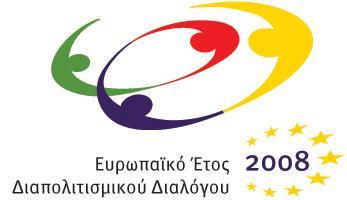 Το ευρωπαϊκό έτος διαπολιτισμικού διαλόγου πραγματοποιήθηκε το 2008 στη Λιουμπλιάνα. Συμμετείχαν σε αυτό 27 χώρες μέλη της ΕυρωπαϊκήςΈνωσης, ενώ 27 εθνικά και εφτά πανευρωπαϊκά συστήματα ανέλαβαν τη διάδοση των ιδεών που συζητήθηκαν σε όλες τις δράσεις του έτους. Δύο από τα προγράμματα που προωθούν το διαπολιτισμικό διάλογο είναι το πρόγραμμα “Η Ευρώπη για τους πολίτες (2007-13)” και το πρόγραμμα “Πολιτισμός”.Οι γενικοί στόχοι του προγράμματος είναι:· να προαχθεί ο διαπολιτισμικός διάλογος· να προβληθούν όλες οι ευκαιρίες που δίνονται μέσω του διαπολιτισμικού διαλόγου σε μια διαφοροποιημένη κοινωνία· να δημιουργηθεί μια πιο ευαισθητοποιημένη στάση ως προς την αξία της ιδιότητας του ενεργού πολίτη· να τονίσει τον τρόπο με τον οποίο η πολυμορφία συνεισφέρει στην κληρονομιά των κρατών της Ένωσης.Το έτος, θα αναπτυχθεί γύρω από τους ακόλουθους τύπους ενεργειών:· δράσεις σε ευρωπαϊκό επίπεδο, οι οποίες συνίστανται σε εκστρατείες πληροφόρησης και προώθησης, έρευνες και μελέτες, και διαβουλεύσεις με τους ενδιαφερόμενους φορείς·· εμβληματικές ενέργειες σε ευρωπαϊκή κλίμακα που θα στοχεύουν στην ευαισθητοποίηση, ιδιαίτερα των νέων, στους στόχους του Έτους. Οι ενέργειές αυτές δύνανται να επωφεληθούν επιχορήγησης που καλύπτει το 80% του συνολικού κόστους·· ενέργειες σε εθνικό επίπεδο που έχουν ισχυρή ευρωπαϊκή διάσταση, δυνάμενων να επωφεληθούν ευρωπαϊκής ενίσχυσης μέχρι ποσοστού 50% κατ' ανώτατο όριο του συνολικού κόστους.[6]Ως απώτερος στόχος του έτους διαπολιτισμικού διαλόγου, ήταν να φροντίσουν οι χώρες μέλη της Ευρωπαϊκής Ένωσης, ώστε να συνεχιστεί το έργο των συζητήσεων που έλαβαν χώρα στο Έτος. Ενδεικτικά αναφέρονται μερικές από τις συμβάσεις που ορίστηκαν:· να συνεχίσουν τα κράτη μέλη να προάγουν το διάλογο στην κοινωνία των πολιτών· να ερευνήσουν περαιτέρω τη συμβολή του διαπολιτισμικού διαλόγου, ειδικά στα σχολεία· να συνεχίσουν τη δράση του διαπολιτισμικού διαλόγου στην εκπαίδευση γενικά.· Να συνεργαστούν περισσότερο με διεθνείς οργανώσεις.[7]http://www.youtube.com/watch?v=vZzk0kPOugcΟΡΓΑΝΙΣΜΟΣ UNESCO: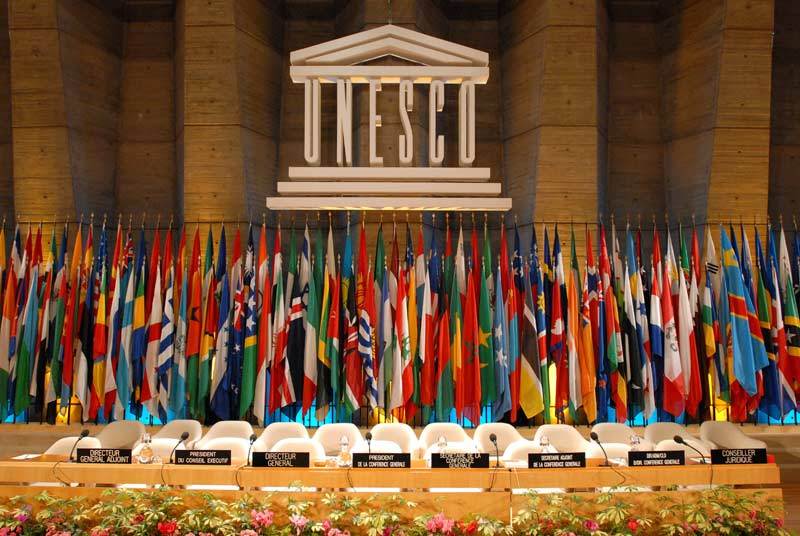 Η UNESCO,είναι ένας διεθνής οργανισμός του ΟΗΕ (Oργανισμός Ηνωμένων Εθνών) και ιδρύθηκε στις 16 Νοεμβρίου του 1945. Σκοπός της δραστηριότητας της Unesco, είναι η προαγωγή και η εγκαθίδρυση της ειρήνης σε ολόκληρο τον κόσμο, μέσω της επικοινωνίας των λαών. Η επικοινωνία αυτή επιτυγχάνεται μέσω της εκπαίδευσης, του πολιτισμού και της επιστήμης (φυσικές και κοινωνικές επιστήμες). ΑυτόςείναικαιολόγοςτηςονομασίαςτηςUnitedNationsEducationalScientificandCulturalOrganization.Η λειτουργία της Unesco, στρέφεται προς 5 βασικές κατευθύνσεις. Ως εργαστήριο ιδεών (εντοπισμός προβλημάτων και προσπάθεια εύρεσης στρατηγικών για την επίλυσή τους, έχοντας ως πρωτεύοντα στόχο την προστασία και την εξύψωση των ηθικών αξιών), ως βοηθός για τη συλλογή και τη διάδοση πληροφοριών, ως διαμορφωτής προτύπων (βοηθά μέσω των λειτουργιών της, στην δημιουργία συμβάσεων, συμφωνιών και δηλώσεων, ώστε να επιτευχθεί η εξάλειψη των πολιτισμικών διαφορών μεταξύ των χωρών. Επίσης, βοηθά στη διατύπωση και τον έλεγχο των επίσημων αυτών κειμένων, ώστε να τεθούν εν τέλει σε εφαρμογή ), ως φορέας οικοδόμησης ικανοτήτων των κρατών μελών ( μέσω διαφόρων στρατηγικών, και χρηματοδότησης διαφόρων προγραμμάτων, με σκοπό την δημιουργία μεθόδων αξιολόγησης). Τέλος, άλλη μία λειτουργία της Unesco είναι η προώθηση της διεθνής συνεργασίας, δηλαδή λειτουργεί ως βοηθός της συνεργασίας των 193 κρατών μελών της. Όργανο λήψης αποφάσεων για τον οργανισμό, αποτελεί η Γενική Διάσκεψη όλων των κρατών.http://www.youtube.com/watch?v=dUd5Vg5H-2AUNESCOΚΑΙ ΔΙΑΠΟΛΙΤΙΣΜΙΚΟΤΗΤΑΗ Unesco, ως οργανισμός εστιάζει σε διάφορα ζητήματα που ταλανίζουν τις χώρες όπως είναι η φτώχεια, τα ανθρώπινα δικαιώματα, ανισότητα των φύλων, περιβαλλοντικά θέματα και η προώθηση του διαπολιτισμικού διαλόγου. Στην εργασία μας, θα επικεντρωθούμε στο πως η Unescoπροωθεί, μέσω των προγραμμάτων και των λειτουργιών της, τη διαπολιτισμικότητα γενικότερα και ειδικότερα στο τομέα της εκπαίδευσης. Πριν,όμως, προχωρήσουμε στις διαδικασίες της Unesco, θεωρούμε χρήσιμο να εστιάσουμε στον όρο διαπολιτισμικότητα.Η διαπολιτισμικότητααναφέρεται στο τρόπο με τον οποίο άτομα, που έχουν διαφορετικό πολιτισμικό υπόβαθρο, επικοινωνούν με τέτοιο τρόπο, ώστε η πολιτισμική ετερότητα να μην αποτελεί εμπόδιο, αλλά να τους βοηθά να αναπτύσσουν μία καινούρια πολιτισμική ταυτότητα. Αυτό, επιτυγχάνεται μέσω της συνεργασίας διαφορετικών πολιτισμών και της ένωσης των χαρακτηριστικών τους.Ο όρος της διαπολιτισμικότητας αναφέρεται, κυρίως, σε σχέση με την εκπαίδευση ως διαπολιτισμική εκπαίδευση. Στις μέρες μας, ο όρος αυτός είναι αρκετά διαδεδομένοςκαι πρέπει να αντιμετωπίζεται ως στόχος κάθε κοινωνίας. Οι αρχές που διέπουν τη διαπολιτισμική εκπαίδευση εστιάζουν, κατά κύριο λόγο, στην κατανόηση της αλληλεπίδρασης των διαφόρων πολιτισμών και στη συνειδητοποίηση-αναγνώριση πως όλοι οι λαοί είναι ισάξιοι, στην απόδοση ίσων ευκαιριών στην εκπαίδευση σε άτομα διαφορετικής πολιτισμικής προέλευσης, αλλά και στη ζωή γενικότερα και τέλος, στο αναπτυσσόμενο άτομο, το οποίο θα πρέπει να θεωρείται ως αρχή και σκοπός της διαπολιτισμικής παιδαγωγικής πρακτικής.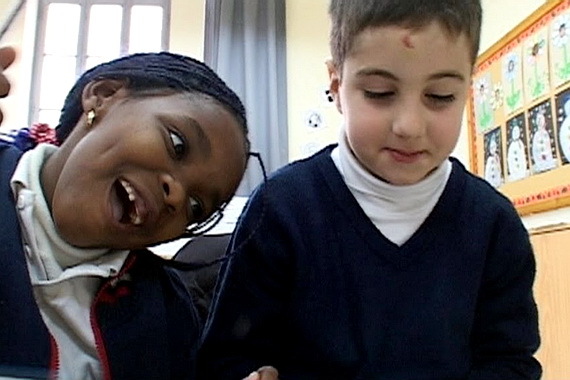 Η ΕΚΠΑΙΔΕΥΣΗ ΣΤΗΝ UNESCO ΜΕ ΒΑΣΗ ΤΗ ΔΙΑΠΟΛΙΤΙΣΜΙΚΟΤΗΤΑHδιαπολιτισμικότητα στην Unescoαποτελεί ένα δυνατό εργαλείο για την επίτευξη του κύριου σκοπού του οργανισμού που δεν είναι άλλος από την επικράτηση ειρήνης σε όλο τον κόσμο. Συγκεκριμένα, ο οργανισμός μέσω του διαπολιτισμικού διαλόγου 8, προάγει τη δίκαιη ανταλλαγή και το διάλογο μεταξύ διαφορετικών πολιτισμών και λαών. Για να επικρατήσει ένα ειρηνικό κλίμα μεταξύ των διαφορετικών εθνών και να επιτευχθεί η ομαλή συνοχή της κοινωνίας, θα πρέπει να γίνεται αντιληπτή από όλους του λαούς η κατανόηση, ο σεβασμός και η αξιοπρέπειά τους προς τους άλλους πολιτισμούς που διαφέρουν μεταξύ τους. Ο διαπολιτισμικός διάλογος, λαμβάνει μέρος στο πλαίσιο της Παγκόσμιας Συμμαχίας των Πολιτισμών και συμπεριλαμβάνει προσπάθειες για τη προώθηση του διαθρησκευτικού διαλόγου.Η Unesco, επίσης, προτείνει 3 βασικές αρχές για τη διαπολιτισμική εκπαίδευση:· Να σέβεται τη πολιτιστική ταυτότητα των μαθητών και να παρέχει για όλους τους μαθητές πολιτισμικά κατάλληλη και ποιοτική εκπαίδευση.· Η διαπολιτισμική εκπαίδευση πρέπει να παρέχει τέτοια γνώση στο μαθητή, ώστε να τον βοηθά να αποκτά δεξιότητες, με σκοπό την επιτυχή και ενεργό συμμετοχή του στη κοινωνία.· Η διαπολιτισμική εκπαίδευση να παρέχει πολιτισμικές γνώσεις, στάσεις και δεξιότητες, ώστε οι μαθητές να αποκτούν σεβασμό, αναγνώριση, αλληλεγγύη μεταξύ των διαφόρων εθνών και ομάδων.Όσον αφορά τη διαπολιτισμικότητα στην εκπαίδευση, η Unesco προτείνει 4 βασικούς άξονες (στόχους):· Μαθαίνοντας να γνωρίζουν: Οι μαθητές πρέπει να αποκτήσουν μία ευρύτερη γνώση, η οποία βοηθά στην προώθηση της επικοινωνίας μεταξύ τους.· Μαθαίνοντας να κάνουμε (learningtodo): Οι μαθητές μαθαίνουν δεξιότητες και τις εφαρμόζουν σε διαφορετικά περιβάλλοντα. Οι μαθητές βρίσκουν τη θέση τους στη κοινωνία.· Μαθαίνοντας να ζούμε μαζί: Οι μαθητές αποκτούν γνώσεις και ικανότητες, ώστε να μπορούν να συνυπάρξουν σε ποικιλόμορφες κοινωνίες.· Μαθαίνοντας να είναι: Οι μαθητές καλλιεργούν τη προσωπικότητα τους, μαθαίνουν να είναι αυτόνομοι, να έχουν κρίση και προσωπική ευθύνη. Βάση όλων αυτών, το άτομο μπορεί να δημιουργήσει τη ταυτότητά του και να αναπτυχθεί γνωστικά.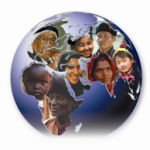 ΣΧΟΛΕΙΑ ΣΥΝΕΡΓΑΖΟΜΕΝΑ ΜΕ ΤΗΝ UNESCO (ASPNET)Από το 1953, έχει δημιουργηθεί το δίκτυο συνεργαζόμενων σχολείων σε 177 χώρες (148 μονάδες εκπαίδευσης από όλες τις βαθμίδες στην Ελλάδα) και περιλαμβάνει εκπαιδευτικά ιδρύματα από όλες τις βαθμίδες (νηπιαγωγεία, σχολεία Α/θμιας και Β/θμιας εκπαίδευσης, κέντρα επιμόρφωσης εκπαιδευτικών). Ο λόγος για τον οποίο δημιουργήθηκε είναι γιατί ζούμε σε κοινωνίες, οι οποίες χαρακτηρίζονται από την πολυμορφία, αφού γίνονται όλο και πιο πολυεθνικές. Έτσι, η Aspnet υιοθετεί αυτή τη πρακτική και προσπαθεί με κάθε τρόπο να υποστηρίξει αυτή τη πολυμορφία μέσα από διάφορες δράσεις. Σκοπός του δικτύου αυτού, είναι η ποιοτική εκπαίδευση και διδασκαλία, μέσω της δημιουργίας βελτιωμένων εκπαιδευτικών δραστηριοτήτων. Τα σχολεία που συμμετέχουν στο πρόγραμμα Aspnet, ακολουθούν προγράμματα με συγκεκριμένους θεματικούς άξονες. Ένας από τους τέσσερις αυτούς άξονες αναφέρεται στη διαπολιτισμική εκπαίδευση.EΡΓΑ ASPNET· Εκπαιδευτικό Πρόγραμμα Παγκόσμιας Κληρονομιάς (WorldHeritageEducation)Η Unescoξεκίνησε το έργο αυτό το 1994 και έχει ως στόχο να δώσει στους μαθητές τη δυνατότητα να προβληματιστούν, να ενημερωθούν καθώς και να συμμετέχουν στη διατήρηση της φυσικής και πολιτιστικής κληρονομιάς του πλανήτη μας. Με αυτό το πρόγραμμα, δίνεται η ευκαιρία στους μαθητές να ενημερωθούν και να μάθουν για την ιστορία, τα ήθη και τα έθιμα άλλων πολιτισμών, αλλά και του δικού τους πολιτισμού και για την προστασία του περιβάλλοντος.· Μondialogo School ContestΜέσω αυτού του σχολικού διαγωνισμού προάγεται ο διαπολιτισμικός διάλογος και η πολιτισμική ποικιλομορφία. Η ομάδα μίας σχολικής μονάδας μιας χώρας συνεργάζεται με ομάδα μιας άλλης σχολικής μονάδας που να προέρχεται από διαφορετική χώρα με διαφορετική κουλτούρα και πολιτισμό, με σκοπό να συνεργαστούν για την υλοποίηση ενός κοινού σχεδίου, ώστε να προαχθεί ο διαπολιτισμικός διάλογος, η επικοινωνία και η εκτίμηση άλλων πολιτισμών. Έχει τη μορφή διαγωνισμού, στον οποίο υπάρχει συνεργασία ομάδων διαφορετικών εθνών για την υλοποίηση ενός έργου που μπορεί να έχει ως θέμα την ειρήνη, την ευγενή άμιλλα κλπ. Οι ομάδες εργάζονται για 6 μήνες και προκρίνονται οι 25 καλύτερες. Ξεκίνησε να λειτουργεί το 2003 από τη DaimlerAgκαι την Unesco.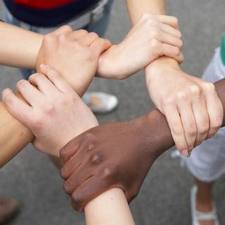 · GigaPan dialogueΣτο πρόγραμμα αυτό, η διαπολιτισμικότητα προάγεται με μία διαφορετική μορφή, μέσω ψηφιακών εικόνων. Οι μαθητές μιας σχολικής μονάδας με τη βοήθεια μια φωτογραφικής μηχανής ρομπότ συγκέντρωσαν πανοραμικές εικόνες της περιοχής τους με στόχο να τις στείλουν σε μαθητές μιας άλλης σχολικής μονάδας σε μια άλλη χώρα, έχοντας σκοπό η ομάδα που θα λάμβανε τις φωτογραφίες να τις εξερευνήσει, να τις μελετήσει και να εκφράσει σχόλια, απόψεις και απορίες. Οι εικόνες περιλάμβαναν αξιοθέατα, εκδηλώσεις κλπ. Έτσι, δίνεται στους μαθητές, που λάμβαναν τις φωτογραφίες, η δυνατότητα να εξετάσουν μια διαφορετική κοινότητα και ένα διαφορετικό πολιτισμό, αλλά και στους ίδιους τους μαθητές που έστελναν τις φωτογραφίες να επεξεργαστούν περισσότερο τη κοινότητα τους.· ΈργοΔυτικήςΜεσογείου (Western Mediterranean Sea Project)Toπρόγραμμα αυτό ξεκίνησε το 1994 σε 9 χώρες 2 ηπείρων, όπου έχει ως στόχο τη προαγωγή διαπολιτισμικού διαλόγου, συγκεκριμένα τον Ευρω-αραβικό διάλογο. Οι μαθητές του προγράμματος αυτού, ασχολούνται με διάφορα θέματα πολιτισμού και περιβάλλοντος. Στο συγκεκριμένο έργο, οι επικρατούμενες γλώσσες επικοινωνίας είναι τα γαλλικά, αγγλικά και ισπανικά (Χώρες που συμμετέχουν είναι: Ανδόρρα, Αλγερία, Γαλλία, Ισπανία, Τυνησία, Λιβύη, Ιταλία, Μαρόκο και Μάλτα).ΧΡΗΜΑΤΟΔΟΤΗΣΗ ΤΗΣ UNESCOΣτα πλαίσια της Unesco για την προστασία της Παγκόσμιας Κληρονομιάς, έχει δημιουργηθεί το ταμείο Παγκόσμιας Κληρονομιάς (WorldHeritageFund), το οποίο έχει και τα περισσότερα έσοδα (από κράτη-μέρη) και προσφέρει πολλούς πόρους για το σκοπό αυτό. Επίσης, υπάρχουν και έσοδα από εθελοντικές συνεισφορές, αλλά και άλλοι τρόποι για χρηματοδότηση που είναι τα ταμεία in-trust(προσφορές από διάφορες χώρες για την υποστήριξη προγραμμάτων) και από διάφορες προσπάθειες για πωλήσεις των εκδόσεων 9της Παγκόσμιας Κληρονομιάς..Επιπρόσθετα, υπάρχουν και άλλες μικρότερες επιδοτήσεις, όπως είναι το πρόγραμμα ταχείας αντίδρασης (RapidResponseFacility)10, το οποίο βοηθά στη διατήρηση των μνημείων της Παγκόσμιας Πολιτιστικής Κληρονομιάς, όταν υπάρχει ανάγκη. Ακόμη, όσον αφορά το θέμα της προώθησης του πολιτισμού, η Unescoέχει χρηματοδοτήσει, μέσω του Διεθνούς Ταμείου για τη προώθηση του πολιτισμού (IFPC) 9 έργα11, τα οποία έχουν καλλιτεχνικό χαρακτήρα.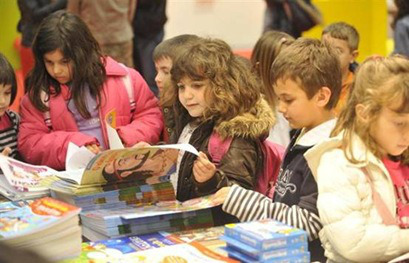 Άλλα δύο ταμεία της Unescoστο τομέα του πολιτισμού είναι το Διεθνές Ταμείο για τη Πολιτιστική Πολυμορφία, IFCD (προώθηση ποικιλομορφίας των πολιτιστικών εκφράσεων και δημιουργία ενός πολιτιστικού τομέα δυναμικού χαρακτήρα) και το Ταμείο Άυλης Πολιτιστικής Πολυμορφίας, με σκοπό της υποστήριξή της. Σαφώς όλα τα παραπάνω προγράμματα για χρηματοδότηση της Unescoπροάγουν τη διαπολιτισμικότητα. Η χρηματοδότηση στο τομέα της εκπαίδευσης τηςUnesco (CCE), γίνεται μέσω δημόσιων και ιδιωτικών φορέων. Οι πόροι μπορεί να είναι, είτε επιχορηγήσεις για σχολεία και κοινοτικές ομάδες, είτε βραβεία για μαθητές και εκπαιδευτικούς, είτε υποτροφίες. Παρακάτω αναφέρονται ονομαστικά προσπάθειες χρηματοδότησης:· ACE action Scholarships· Big Lottery Found· British Ecological Society: Innovation in Ecological Education Grant· Cambridgeshire Community Foundation A Cause with Effect· Captain Planet Foundation (USA)· EPA Environmental Education Grants (USA)· Disney Planet Challenge Funding for Public School Classrooms (USA)· Greening Canada's School Grounds (Canada)· International Partnerships for Sustainable Technologies and Services for Climate Protection and the Environment (Germany)· NASA (USA)· NationalScienceFoundation (USA· National Solar Schools Program (Australia)· Nature of Learning Grant Program (USA)· NOOA Environmental Literacy Grants Program (USA)· Ocean Fund (Global)· Richard C. Bartlett Environmental Education Award (USA)· Royal Society (UK)· Sea World-Busch Gardens Environmental Excellence Awards (USA)· SolarSchoolsProgram (USA)· Spirit of InnovationAward (USA· Switched on Communities: Eco-Schools Grant Scheme (UK)· Thacher Environmental Research Contest (USA)· Tree Council: Grants (UK)12ΔΙΑΡΘΡΩΣΗ ΠΡΟΣΧΟΛΙΚΗΣ ΑΓΩΓΗΣ ΣΤΗΝ UNESCO: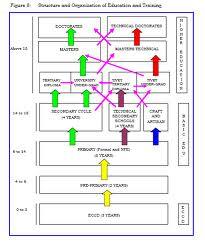 Η προσχολική αγωγή των παιδιών στην Unesco, ξεκινά από πολύ νωρίς πριν καν ολοκληρώσουν το τρίτο έτος της ηλικίας τους. Η Unesco, θεωρεί πως οι γονείς είναι οι πρώτοι εκπαιδευτικοί των παιδιών και γι’ αυτό πριν την εισαγωγή των παιδιών στο νηπιαγωγείο προβλέπει προγράμματα γονέων, τα οποία τους προσφέρουν εφόδιαγια μια καλύτερη ανάπτυξη των παιδιών τους. To πρόγραμμαECCD, ξεκινά από την ηλικία 0-3 και παρέχει βοήθεια σε όλους τους γονείς (οικονομική βοήθεια σε οικογένειες που έχουν χαμηλό οικογενειακό εισόδημα), με σκοπό τη βέλτιστη πρώιμη ανάπτυξη των παιδιών τους. Το πρόγραμμα περιλαμβάνει συνεδριάσεις γονέων ,βασική εκπαίδευση στο σπίτι, εγχειρίδια, συνελεύσεις, ζωντανές ραδιοφωνικές εκπομπές κ.α. Έχει αποδειχθεί ότι τα παιδιά που έχουν συμμετάσχει στο πρόγραμμα αυτό με τους γονείς τους, στο μέλλον έχουν δείξει σημαντική διαφορά στη γνωστική ανάπτυξή τους σε σχέση με τους συνομηλίκους της. Στο επόμενο στάδιο, βρίσκεται η προσχολική εκπαίδευση (pre-primary), η οποία διαρκεί 2 χρόνια. Ξεκινά στην ηλικία των 4 χρόνων. Η φοίτηση των παιδιών στη προσχολική εκπαίδευση δεν είναι υποχρεωτική. Παρόλο αυτά, σήμερα έχει αυξηθεί ο αριθμός των παιδιών που συμμετέχουν στη προσχολική αγωγή. Μετά τη προσχολική εκπαίδευση ακολουθεί η πρωτοβάθμια, η δευτεροβάθμια, η τριτοβάθμιαεκπαίδευση, master και διδακτορικό.ΠΡΟΓΡΑΜΜΑ ΣΠΟΥΔΩΝ ΤΗΣ UNESCOΗ διαπολιτισμικότητα προάγεται μέσω του προγράμματος σπουδών της Unesco. Υπάρχουν συγκεκριμένοι τομείς της σχολικής μάθησης, όπως: τέχνες, μαθηματικά, γλώσσα, επιστήμες, κοινωνικές σπουδές.Στις τέχνες (χορός, θέατρο, εικαστικά, μουσική, ΜΜΕ), γίνεται προσπάθεια να αναπτυχθεί η διαπολιτισμικότητα μέσω της παρουσίασης διάφορων έργων τέχνης από διάφορους πολιτισμούς με διαφορετική κουλτούρα. Τα παιδιά καλούνται να γνωρίσουν και να σχολιάσουν έργα τέχνης, να γνωρίσουν τη σημασία τους για τη πολιτισμική ταυτότητα του κάθε λαού, να έρθουν σε επαφή, μέσω αυτών, με την ιστορία τα ήθη και τα έθιμα του κάθε πολιτισμού, να αποκτήσουν γνώσεις και για το δικό τους πολιτισμό και το πώς η τέχνη μπορεί να ενώσει την ανθρωπότητα, μέσω της επιρροής που ασκεί η μία χώρα στην άλλη.Στα μαθηματικά, οι μαθητές έχουν την ευκαιρία να εξοικειωθούν με το αριθμητικό σύστημα του κάθε λαού, τους διαφορετικούς τρόπους και μονάδων μέτρησης, της συνεισφοράς των διαφορετικών λαών στην επιστήμη των μαθηματικών και να κατανοήσουν τους διαφορετικούς ρόλους που κατέχουν τα μαθηματικά στους διάφορους πολιτισμούς.Στο τομέα της γλώσσας οι εκπαιδευόμενοι να κατανοήσουν ότι η γλώσσα κατέχει σημαντικό ρόλο στην επικοινωνία μεταξύ των λαών, ότι η γλώσσα φέρει στοιχεία της πολιτιστικής ταυτότητας και των αξιών του κάθε λαού, να γνωρίσουν την ιστορία και το πολιτισμό των γλωσσών που μελετούν και να αναλύουν λογοτεχνικά κείμενα, ποίηση, θέατρο, ιστορία και κινηματογράφο.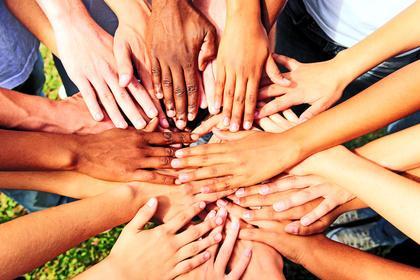 Στις κοινωνικές επιστήμες (γεωγραφία, ιστορία, αγωγή του πολίτη, ανθρώπινα δικαιώματα, περιβαλλοντική εκπαίδευση) οι μαθητές, μέσω της διαπολιτισμικής εκπαίδευσης, μαθαίνουν να γνωρίζουν για τη πολυμορφία των διάφορων κοινωνιών, για τα προβλήματα που ανακύπτουν σε κάθεμία από αυτές, όπως ανισότητα, άνιση κατανομή του πλούτου, σχέσεις εξουσίας κ.α., να γνωρίσουν τη κάθε κοινωνία ξεχωριστά και πως αυτή εξελίσσεται σε τοπικό, εθνικό και παγκόσμιο επίπεδο, πως διαμορφώνονται οι λαοί σε όλους τους τομείς καθώς και τις αξίες και τα ηθικά ζητήματα αυτών.Τέλος, στο τομέα των επιστημών (φυσική, βιολογία, χημεία), οι εκπαιδευόμενοι κατανοούν το πως οι επιστήμες επηρεάζονται από τους διάφορους πολιτισμούς, βλέπουν τα φαινόμενα μέσα από διαφορετικές προοπτικές και ότι η γνώση κατασκευάζεται με διαφορετικό τρόπο ανάλογα με τη φύση του κάθε πολιτισμού. Επίσης, οι μαθητές έρχονται σε επαφή με τις γνώσεις των ανθρώπων που προέρχονται από διαφορετικούς πολιτισμούς, όπως για παράδειγμα γνώσεις που αφορούν φάρμακα, τη χλωρίδα, τη πανίδα κ.α. και να μπορούν να κατανοήσουν ότι κάθε λαός απαρτίζεται από διαφορετικές αντιλήψεις, που αφορούν τη θρησκεία και τη κοσμολογία.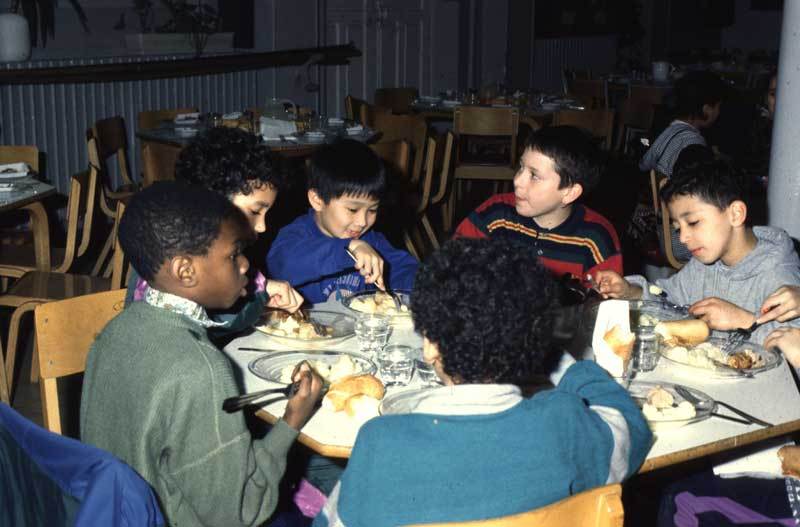 ΕΝΑ ΟΛΟΚΛΗΡΩΜΕΝΟ ΣΧΟΛΕΙΟ ΓΙΑ ΤΗΝ UNESCOΓια να θεωρηθεί, λοιπόν,ένα σχολείο ολοκληρωμένο, σχετικά με το θέμα της διαπολιτισμικότητας η Unesco, προτείνει κάποια βασικά στοιχεία που θα εξασφαλίζονται από σχολεία που στόχο έχουν την ανάδειξη και προαγωγή της διαπολιτισμικής εκπαίδευσης. Αυτά είναι:· Toπρόγραμμα σπουδών να χαρακτηρίζεται από πληρότητα.· Οι πρακτικές διδασκαλίας να είναι ολοκληρωμένες.· Δημιουργία ενός πλαισίου μάθησης που να χαρακτηρίζεται από ευαισθησία και ενσυναίσθηση.· Οι αποφάσεις και οι κανόνες να λαμβάνονται βάση οργανωτικών πολιτικών.· Προώθηση του σεβασμού μεταξύ των μαθητών.· Να υπάρχουν δράσεις που να ενώνουν το σχολείο και τη κοινότητα, ώστε να προωθείται η συνεργασία μεταξύ αυτών.· Οι γονείς να ενδιαφέρονται για τη μάθηση των παιδιών τους.· Να προάγει στους μαθητές την ηθική και πως πρέπει να την ακολουθούν αυτοβούλως.· Το σχολείο να εμπλέκεται τόσο με τη ποικιλομορφία που χαρακτηρίζει τη κοινότητα, όσο και τη ποικιλομορφία που χαρακτηρίζει το σχολικό περιβάλλον.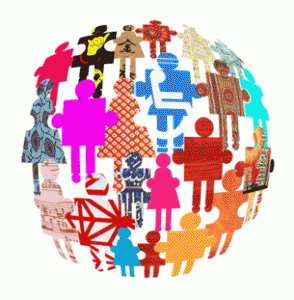 ΠΑΙΔΑΓΩΓΙΚΗ ΜΕΘΟΔΟΣΗ παιδαγωγική μέθοδος της Unesco, για τη διαπολιτισμική εκπαίδευση δεν περιλαμβάνει μόνο γνώσεις για τους άλλους πολιτισμούς, αλλά ο εκπαιδευόμενος οφείλει να αποκτήσει ικανότητες, ηθικές αξίες και ηθικές συμπεριφορές. Η ιδέα αυτή της πολύπλευρης εκπαίδευσης προέρχεται από το πλαίσιο του Pestalozzi. Ο κύκλος διδασκαλίας και μάθησης αποτελείται από 4 στοιχεία:· Γνωστικό Επίπεδο (μαθαίνω τον εαυτό μου, τους άλλους, την ιστορία και το πολιτισμό μιας χώρας)· Εννοιολογικό Επίπεδο-Κατανόηση (έννοιες, βασικά σημεία και διεργασίες)· Εννοιολογικό Επίπεδο (εκτίμηση και σεβασμό στον εαυτό μας και τους άλλους-αποδοχή)· Ενεργό Επίπεδο (να λαμβάνονται αποφάσεις και να αναπτύσσονται ικανότητες επικοινωνίας)Πληροφορίες σχετικά με τους ανθρώπους, τα υλικά και τους πόρους:Τα υλικά που χρησιμοποιούνται είναι διαμορφωμένα με τέτοιο τρόπο, ώστε να μην περιλαμβάνουν ρατσιστικά στοιχεία (βιβλία-βιβλιοθήκη), υπάρχουν κατάλληλοι πόροι για τη διδασκαλία της διαπολιτισμικότητας τόσο για τους εκπαιδευτές των εκπαιδευτικών, όσο και για τους εκπαιδευτικούς των εκπαιδευομένων και βοήθεια εξωτερικών φορέων, οι οποίοι έχουν σχετικές γνώσεις και εμπειρίες που μπορούν να συμπεριληφθούν στο πρόγραμμα σπουδών, ώστε η εκπαίδευση να γίνει πιο ποιοτική.Το μαθησιακό περιβάλλον, οφείλει να προάγει ένα θετικό και ευαίσθητο κλίμα, μέσα στο οποίο θα μπορεί να ανθίσει η διαπολιτισμικότητα και η ενσυναίσθηση μεταξύ των μαθητών. Οι μαθητές θα πρέπει να αισθάνονται οικεία μέσα στη σχολική αίθουσα και ο εκπαιδευτικός οφείλει να προάγει ένα ευνοϊκό κλίμα μέσα στη τάξη και να δημιουργεί σχέσεις συνεργασίας τόσο μεταξύ των μαθητών όσο και των μαθητών με το ίδιο. Ο ρόλος του εκπαιδευτικού, μέσα από κατάλληλη κατάρτιση, πρέπει να είναι ρόλος εμψυχωτή και διευκολυντή που να απωθεί κάθε είδους αντιρατσιστική και προκατειλημμένη συμπεριφορά.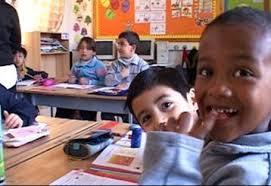 Ο εκπαιδευτικός μπορεί να χρησιμοποιεί στη διδασκαλία του με τους μαθητές το διαδίκτυο και τη βιβλιοθήκη. Με αυτό τον τρόπο, οι μαθητές έχουν την ευκαιρία να περιηγηθούν και να γνωρίσουν άλλους πολιτισμούς, καθώς και να αντλήσουν διάφορες πληροφορίες για το κάθε τόπο ξεχωριστά. Μπορούν, επίσης, να χρησιμοποιήσουν λεξικά ή και βιβλία ακόμα και τον υπολογιστή για να κατανοήσουν τη σημασία σημαντικών λέξεων όπως ¨κουλτούρα¨, ¨παγκοσμιοποίηση¨ κ.α. Άλλες μέθοδοι για την ενίσχυση της πολιτιστικής ταυτότητας στη τάξη μπορεί να θεωρηθεί η υλοποίηση διάφορων δραστηριοτήτων, φεστιβάλ, οργανώσεων που να αφορούν διάφορους πολιτισμούς π.χ χορών, φαγητών, ποίησης, λογοτεχνικών κειμένων κ.α. Στόχος γενικότερα θα πρέπει να είναι η δημιουργία δραστηριοτήτων που να αναδεικνύουν τους άλλους πολιτισμούς, να παρέχουν πληροφορίες στους μαθητές, ώστε να ευαισθητοποιηθούν και να μάθουν να δέχονται το διαφορετικό.Ο εκπαιδευτικός μπορεί να χρησιμοποιεί οπτικά μέσα κατά τη διάρκεια της διδασκαλίας του και να στοχεύει στην ανάληψη δημιουργικών καλλιτεχνικών δραστηριοτήτων. Αρχικά, οι μαθητές πρέπει να γνωρίσουν το δικό τους πολιτισμό και μετά να προχωρήσουν στη διαδικασία σεβασμού και άντλησης πληροφοριών και για τους άλλους λαούς. Τέλος, οεκπαιδευτικός οφείλει να προωθεί το διάλογο μεταξύ των μαθητών μέσα στη τάξη γύρω από διάφορα θέματα, ώστε να αναπτύσσεται η επικοινωνία μέσα στη τάξη.ΕΠΙΜΟΡΦΩΣΗ ΤΩΝ ΕΚΠΑΙΔΕΥΤΙΚΩΝ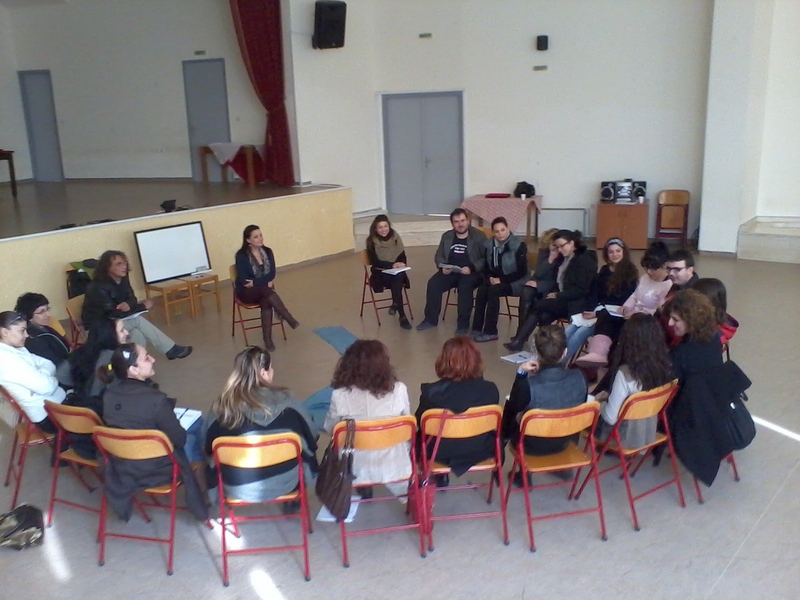 Όσο οι κοινωνίες εξελίσσονται, υπάρχει και η ανάγκη για πρόσληψη περισσότερων δασκάλων. Στα πλαίσια της Unesco όπου η εκπαίδευση πρέπει να λάβει την μορφή μιάς ποιοτικότερης εκπαίδευσης οι καθηγητές που προσλαμβάνονται ετησίως, θα πρέπει να επιμορφώνονται με τέτοιο τρόπο ώστε να προωθούν το όραμα αυτό. Η Unescoπροβλέπει διάφορες πολιτικές για το δάσκαλο, οι οποίες αφορούν τη συνεχή εκπαίδευση του, τις συνθήκες εργασίας, αλλά και πολιτικές για τη διαδικασία της πρόσληψης και διατήρησής τους.Συγκεκριμένα για την εκπαίδευση των καθηγητών (TeacherTraining), η Unescoβοηθά στην υποστήριξη του προγράμματος «εκπαίδευσης των εκπαιδευτικών», αλλά και τη δημιουργία και τη κατοχή από τους εκπαιδευτικούς ενός εγχειριδίου που θα απαρτίζεται απότην εκπαιδευτική ψυχολογία, στρατηγικές και μεθόδους διδασκαλίας, εκπαιδευτική τεχνολογία, εκτίμηση και αξιολόγηση.Ένα πρόγραμμα που έχει δημιουργήσει η Unesco, είναι η BangkokTeacherTrainingSeries. Με το πρόγραμμα αυτό δίνεται στους εκπαιδευτικούς μία σειρά από Cd- Romsκαι λογισμικό και άλλων ψηφιακών πόρων, που στόχο έχει την ενσωμάτωση των Τ.Π.Ε. στη παιδαγωγική τους. Επίσης, η Unescoπροβλέπει την εισαγωγή των ΤΠΕ στην εκπαίδευση, αφού προάγει την ισότητα και τη καθολική πρόσβαση στην εκπαίδευση, η μάθηση γίνεται ποιοτικότερη και προσφέρει επαγγελματική ανάπτυξη στους εκπαιδευτικούς. Λόγω της προώθησης της διαπολιτισμικότητας και της επίλυσης προβλημάτων και συγκρούσεων, η Unescoπροβλέπει πως ο εκπαιδευτικός θα πρέπει να είναι κατάλληλα εξοπλισμένος για την υλοποίηση αυτού του στόχου, γι΄ αυτό έχει δημιουργήσει ένα διεθνές σημείο αναφοράς, όπου δίνεται η ευκαιρία στους εκπαιδευτικούς να επιμορφωθούν κατάλληλα, ώστε να αναπτύξουν τις ικανότητές τους, προκειμένου να μπορούν να διδάσκουν χωρίς προβλήματα και δυσκολίες με τις Τ.Π.Ε.Σύμφωνα με το άρθρο 33 της Σύμβασης της UnescoΣύσταση του 1974, για την εκπαίδευση των εκπαιδευτικών προβλέπει: Τα κράτη μέλη συνιστούν τη συνεχή βελτίωση των μέσων, τη προετοιμασία και την πιστοποίηση των εκπαιδευτικών και άλλο εκπαιδευτικό προσωπικό για την επίτευξη των στόχων της παρούσας σύστασης που είναι: η ανάπτυξη ικανοτήτων και δεξιοτήτων, η επιθυμία και η ικανότητα να κάνουν εκπαιδευτικές καινοτομίες, εμπειρία στην ομαδική εργασία και στις ενδοπειθαρχικές μελέτες, να έχουν γνώση της δυναμικής της ομάδας, ικανότητα να δημιουργήσουν ευνοϊκές ευκαιρίες και να επωφεληθούν από αυτές. 13Για να μπορέσει ο εκπαιδευτικός να αλλάξει τον τρόπο με τον οποίο λειτουργούν οι τάξεις και να οδηγεί τους μαθητές σε διαδικασίες μάθησης, θα πρέπει να του παρέχονται κατάλληλες γνώσεις και δεξιότητες. Για παράδειγμα, για να μπορέσει να κυριαρχήσει στη τάξη η ισότητα θα πρέπει να παρέχονται στους μαθητές ίσες ευκαιρίες μάθησης και πρόσβαση στη διδασκαλία από το δάσκαλο.Αυτές οι γνώσεις παρέχονται μόνο όταν ο εκπαιδευτικός φροντίζει για τη συνεχή ενημέρωσή του και επιμόρφωσή του μέσω προγραμμάτων και φεστιβάλ και σεμιναρίων που διοργανώνονται. Οφείλουν να είναι ενεργητικοί και να λαμβάνουν μέρος. Ένα ακόμα έγγραφο που προβλέπει την εκπαίδευση των εκπαιδευτικώνείναι το R (84) 18 του Συμβουλίου της Ευρώπης.Επομένως, η επιμόρφωση των εκπαιδευτικών είναι πολύ σημαντική για την ανέλιξη των μαθητών και την επικράτηση της ειρήνης στις τάξεις, αφού και σύμφωνα με το άρθρο 5 της Σύμβασης της Unesco (1960), η εκπαίδευση πρέπει να αποβλέπει στην πλήρη ανάπτυξη της ανθρώπινης προσωπικότητας και στηνενίσχυση του σεβασμού των ανθρωπίνων δικαιωμάτων και των θεμελιωδών ελευθεριών, να προωθεί την κατανόηση, την ανεκτικότητα και τη φιλία ανάμεσα σε όλα τα έθνη, τις φυλετικές ή θρησκευτικές ομάδες, καινα ευνοεί την ανάπτυξη των δραστηριοτήτων των Ηνωμένων Εθνών για τη διατήρηση της ειρήνης.14http://www.youtube.com/watch?v=DSxYli8PimgΕΠΙΛΟΓΟΣ:Τα συμπεράσματα στα οποία καταλήξαμε, μετά την έρευνα για την εργασίας μας, είναι ότι και η Ευρωπαϊκή Ένωση, αλλά και η Unescoείναι υπερασπιστές της ειρήνης, της ισότητας, το σεβασμό των ανθρώπινων δικαιωμάτων, αλλά και του διαπολιτισμικού διαλόγου. Η Ευρωπαϊκή Ένωση, μέσω των προγραμμάτων που προβλέπει για τα κράτη-μέλη της, κάνει μια μεγάλη προσπάθεια, για τη προαγωγή της διαπολιτισμικότητας, της επαγγελματικής κατάρτισης και επιμόρφωσης των εκπαιδευτικών.Τα προγράμματα που προβλέπει είναι πολυάριθμα και σε αυτά έχουν την ευκαιρία συμμετοχής άτομα όλων των εθνικοτήτων, ανεξαρτήτως ηλικιών και φυλετικών διακρίσεων. Το Ευρωπαϊκό Έτος διαπολιτισμικού διαλόγου, ήταν μια επιτυχής προσπάθεια, κατά την άποψή μας, για την ανταλλαγή απόψεων και ιδεών μεταξύ των λαών. Ωστόσο κάθε χώρα ασκεί τη δική της πολιτική, θέτει τους δικούς της στόχους, όσο αφορά τη διαπολιτισμικότητα, πάντοτε όμως με βάση τα όσα προβλέπει η Ευρωπαϊκή Ένωση στα πλαίσια της.Όσο αφορά το διεθνή οργανισμό της Unesco, η έρευνα που κάναμε μας βοήθησε να κατανοήσουμε το ρόλο που ασκεί στην ευρύτερη κοινωνία μας και να παρατηρήσουμε τον τρόπο λειτουργίας της σχετικά με τη διαπολιτισμικότητα. Καταλήξαμε στο συμπέρασμα ότι η Unesco, χρησιμοποιεί πολλά μέσα και υιοθετεί πολλούς τρόπους για την προώθηση της διαπολιτισμικής εκπαίδευσης.Αυτό διαφαίνεται μέσω των προβλεπόμενων στόχων, αλλά και των βασικών αρχών του που οικειοποιείται ο οργανισμός στο τομέα της εκπαίδευσης.Επίσης, μας προκάλεσε εντύπωση η προσπάθεια που γίνεται παγκόσμια να προωθηθεί η διαφορετικότητα των λαών και η δημιουργία ενός φιλικού κλίματος των διαφόρων εθνών και πως η εκπαίδευση μπορεί και κατέχει ένα σημαντικό ρόλο στη προσπάθεια αυτή. Για αυτό, η Unesco και η Ευρωπαϊκή Ένωση δίνουν μεγάλη έμφαση στο τρόπο με τον οποίο θα αναπτυχθούν σχετικά προγράμματα που θα βοηθήσουν τους μαθητές από μικρή ηλικία να κατανοήσουν και να ασπαστούν την ποικιλομορφία που διακατέχει τις κοινωνίες μας, σε μια εποχή που η παγκοσμιοποίηση κατέχει κεντρικό ρόλο.Τέλος, συνειδητοποιήσαμε ότι ως εκπαιδευτικοί πρέπει να ενημερωνόμαστε και να επιμορφωνόμαστε συνεχώς για να μπορούμε να προωθούμε την ιδέα της Ευρωπαϊκής Ένωσης και της Unesco, που δεν είναι άλλη από το σεβασμό, την αναγνώριση και την εκτίμηση των αξιών άλλων λαών και ατόμων. Ο ρόλος που διακατέχουμε, ως μελλοντικοί νηπιαγωγοί, είναι σημαντικός και θα μπορούσαμε να πούμε και βοηθητικός στο να αλλάξει η νοοτροπία των ατόμων που διακατέχονται από εθνοκεντρισμό και ξενοφοβία και αυτό διότι ερχόμαστε καθημερινά σε επαφή με μικρά παιδιά και έχουμε την ευκαιρία να διαμορφώσουμε το χαρακτήρα τους με τέτοιο τρόπο, ώστε η κοινωνία να απαλλαχθεί από αυτές τις προκαταλήψεις. Γιατί στα παιδιά δεν συμπεριλαμβάνονται στο λεξιλόγιο τους οι λέξεις ρατσισμός και προκατάληψη και εύκολα μπορούμε να πλάσουμε άτομα, τα οποία θα χαρακτηρίζονται από κατανόηση, σεβασμό και αγάπη για το συνάνθρωπό τους χωρίς φυλετικά όρια.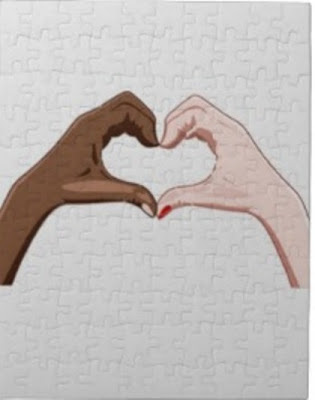 ΠΑΡΑΠΟΜΠΕΣ[1] http://europa.eu/scadplus/constitution/objectives_el.htm#OBJECTIVES , EUROPA, Σύνταγμα της Ευρώπης[2] http://europa.eu/scadplus/constitution/objectives_el.htm#OBJECTIVES , EUROPA, Σύνταγμα της Ευρώπης[3] http://www.iky.gr/europaika-programmata/leonardo-da-vinci, ιστοσελίδα Ιδρύματος Κρατικών Υποτροφιών[4] http://www.moec.gov.cy/programs/socrates_web/comeniusGR.htm, Υπουργείο Παιδείας και Πολιτισμού[5] http://www.moec.gov.cy/programs/socrates_web/MINERVAgr.htm , Υπουργείο Παιδείας και Πολιτισμού[6] http://europa.eu/legislation_summaries/culture/l29017_el.htm , EUROPA, Σύνοψη της Νομοθεσίας της ΕΕ[7] http://europa.eu/legislation_summaries/culture/l29017_el.htm, EUROPA, Σύνοψη της Νομοθεσίας της ΕΕ[8]Oρισμός: Διαπολιτισμικός διάλογος είναι μία ανοιχτή και με σεβασμό ανταλλαγή απόψεων μεταξύ ατόμων/ομάδων με διαφορετική εθνική, πολιτιστική, θρησκευτική και γλωσσική καταγωγή, η οποία βασίζεται στην αμοιβαία κατανόηση και στο σεβασμό του ενός προς τον άλλον.http://www.cosmosofculture.org/docs/DIAPOLITISMIKOTHTA_GR_TELIKO.pdfΤίτλος: Ενημερωτικός οδηγός για θέματα προβολής της αξίας και της διαπολιτισμικότητας «Διαπολιτισμικός διάλογος», Ευρωπαϊκό ταμείο ένταξης υπηκοών τρίτων χωρών ετήσιο πρόγραμμα 2008, από το υπουργείο εσωτερικών αποκέντρωσης και ηλεκτρονικής διακυβέρνησης, Ευρωπαϊκό ταμείο ένταξης υπηκοών τρίτων χωρών στην Ελλάδα, Ευρωπαϊκή Ένωση, σελ 6[9]Πρόσθετεςπληροφορίεςγιαπωλήσειςεκδόσεων: http://whc.unesco.org/en/publications/, Τίτλος: Publications, Unesco, World Heritage Centre, 1992-2013 United Nations[10]Πρόσθετεςπληροφορίεςγια Rapid Response Facility: http://www.rapid-response.org/, Τίτλος:Rapid Response Facility, Unesco[11]Πρόσθετεςπληροφορίεςγιατα 9 έργα:http://www.unesco.org/new/fileadmin/MULTIMEDIA/HQ/CLT/pdf/PP-selected_2013-of-the-IFPC_EN_final_03.pdf, Tίτλος: Selected projects for co- funding under the 2013 IFPC call for proposals, Unesco[12]Πρόσθετες πληροφορίες για τα παραπάνω ξεχωριστά μπορείτε να βρείτε στη σελίδα:http://translate.google.gr/translate?hl=el&sl=en&tl=el&u=http%3A%2F%2Fwww.unesco.org%2Fnew%2Fen%2Feducation%2Fthemes%2Fleading-the-international-agenda%2Feducation-for-sustainable-development%2Fclimate-change-education%2Fcce-clearinghouse%2Fservices%2Ffunding-opportunities%2F, Tίτλος: Εκπαίδευση (ευκαιρίες χρηματοδότησης), Unesco[13] http://translate.google.gr/translate?hl=el&sl=en&u=http://www.ibe.unesco.org/publications/free_publications/batelaan.PDF&prev=/search%3Fq%3Dteacher%2Btraining%2Bintercultural%2Bunesco%26biw%3D1366%26bih%3D667, Τίτλος: Η διεθνής βάση διαπολιτισμικής εκπαίδευσης συμπεριλαμβανομένων τα ανθρώπινα δικαιώματα και την αντιρατσιστική εκπαίδευση, PieterBatelaankaiFonsCoomans με πρόλογο του Καθ. ΔρTheovanBoven, 2η έκδοση, ΙΑΙΕ σε συνεργασία με ΙΒΕ και το συμβούλιο Ευρώπης 1999, σελ 25[14]http://translate.google.gr/translate?hl=el&sl=en&u=http://www.ibe.unesco.org/publications/free_publications/batelaan.PDF&prev=/search%3Fq%3Dteacher%2Btraining%2Bintercultural%2Bunesco%26biw%3D1366%26bih%3D667Τίτλος: Η διεθνής βάση διαπολιτισμικής εκπαίδευσης συμπεριλαμβανομένων τα ανθρώπινα δικαιώματα και την αντιρατσιστική εκπαίδευση, PieterBatelaankaiFonsCoomans με πρόλογο του Καθ. ΔρTheovanBoven, 2η έκδοση, ΙΑΙΕ σε συνεργασία με ΙΒΕ και το συμβούλιο Ευρώπης 1999, σελ28ΒΙΒΛΙΟΓΡΑΦΙΑ:ΓΙΑ ΤΗΝ UNESCO:·http://el.wikipedia.org/wiki/%CE%95%CE%BA%CF%80%CE%B1%CE%B9%CE%B4%CE%B5%CF%85%CF%84%CE%B9%CE%BA%CE%AE_%CE%95%CF%80%CE%B9%CF%83%CF%84%CE%B7%CE%BC%CE%BF%CE%BD%CE%B9%CE%BA%CE%AE_%CE%BA%CE%B1%CE%B9_%CE%A0%CE%BF%CE%BB%CE%B9%CF%84%CE%B9%CF%83%CF%84%CE%B9%CE%BA%CE%AE_%CE%9F%CF%81%CE%B3%CE%AC%CE%BD%CF%89%CF%83%CE%B7_%CF%84%CF%89%CE%BD_%CE%97%CE%BD%CF%89%CE%BC%CE%AD%CE%BD%CF%89%CE%BD_%CE%95%CE%B8%CE%BD%CF%8E%CE%BD· http://www.unesco-hellas.gr/gr/1_1.htm·http://el.wikipedia.org/wiki/%CE%94%CE%B9%CE%B1%CF%80%CE%BF%CE%BB%CE%B9%CF%84%CE%B9%CF%83%CE%BC%CE%B9%CE%BA%CE%AE_%CE%B5%CE%BA%CF%80%CE%B1%CE%AF%CE%B4%CE%B5%CF%85%CF%83%CE%B7· http://diapolitismikiekpaidefsi.blogspot.gr/2012/12/blog-post.html· http://www.afs.org/blog/icl/?p=1919· http://www.unesco.org/new/en/culture/themes/dialogue/intercultural-dialogue/· http://www.unesco-hellas.gr/gr/3_2_2.htm· http://www.unesco.org/new/en/education/networks/global-networks/aspnet/study-areas/intercultural-learning/· http://www.unesco.org/new/en/education/networks/global-networks/aspnet/flagship-projects/world-heritage-education/· http://en.wikipedia.org/wiki/Mondialogo· http://www.unesco.org/new/en/education/networks/global-networks/aspnet/flagship-projects/mondialogo-school-contest/· http://www.unesco.org/new/en/education/networks/global-networks/aspnet/flagship-projects/gigapan-dialogue/· http://www.unesco.org/new/en/education/networks/global-networks/aspnet/flagship-projects/western-mediterranean-sea/· http://whc.unesco.org/en/publications/· http://whc.unesco.org/en/funding/· http://www.rapid-response.org/· http://www.unesco.org/new/en/culture/themes/creativity/international-fund-for-the-promotion-of-culture/· http://www.unesco.org/new/fileadmin/MULTIMEDIA/HQ/CLT/pdf/PP-selected_2013-of-the-IFPC_EN_final_03.pdf· http://www.unesco.org/new/en/culture/themes/creativity/international-fund-for-the-promotion-of-culture/· http://www.unesco.org/new/en/culture/themes/cultural-diversity/cultural-expressions/international-fund/· http://www.unesco.org/new/en/education/themes/leading-the-international-agenda/educati· http://translate.google.gr/translate?hl=elHYPERLINK "http://translate.google.gr/translate?hl=el&sl=en&tl=el&u=http%3A%2F%2Funesdoc.unesco.org%2Fimages%2F0018%2F001890%2F189051e.pdf&sandbox=1"&HYPERLINK "http://translate.google.gr/translate?hl=el&sl=en&tl=el&u=http%3A%2F%2Funesdoc.unesco.org%2Fimages%2F0018%2F001890%2F189051e.pdf&sandbox=1"sl=enHYPERLINK "http://translate.google.gr/translate?hl=el&sl=en&tl=el&u=http%3A%2F%2Funesdoc.unesco.org%2Fimages%2F0018%2F001890%2F189051e.pdf&sandbox=1"&HYPERLINK "http://translate.google.gr/translate?hl=el&sl=en&tl=el&u=http%3A%2F%2Funesdoc.unesco.org%2Fimages%2F0018%2F001890%2F189051e.pdf&sandbox=1"tl=elHYPERLINK "http://translate.google.gr/translate?hl=el&sl=en&tl=el&u=http%3A%2F%2Funesdoc.unesco.org%2Fimages%2F0018%2F001890%2F189051e.pdf&sandbox=1"&HYPERLINK "http://translate.google.gr/translate?hl=el&sl=en&tl=el&u=http%3A%2F%2Funesdoc.unesco.org%2Fimages%2F0018%2F001890%2F189051e.pdf&sandbox=1"u=http%3A%2F%2Funesdoc.unesco.org%2Fimages%2F0018%2F001890%2F189051e.pdfHYPERLINK "http://translate.google.gr/translate?hl=el&sl=en&tl=el&u=http%3A%2F%2Funesdoc.unesco.org%2Fimages%2F0018%2F001890%2F189051e.pdf&sandbox=1"&HYPERLINK "http://translate.google.gr/translate?hl=el&sl=en&tl=el&u=http%3A%2F%2Funesdoc.unesco.org%2Fimages%2F0018%2F001890%2F189051e.pdf&sandbox=1"sandbox=1· http://www.unesco.org/new/en/education/themes/education-building-blocks/teacher-education/· http://www.unesco.org/new/en/cairo/education/teacher-training/· http://www.unesco.org/new/en/education/themes/education-building-blocks/teacher-education/· http://www.unescobkk.org/education/ict/online-resources/databases/ict-in-education-database/item/article/unesco-bangkok-teacher-training-series/· http://www.unesco.org/new/en/unesco/themes/icts/teacher-education/unesco-ict-competency-framework-for-teachers/· http://www.unesco.org/new/en/unesco/themes/icts/· http://translate.google.gr/translate?hl=el&sl=en&u=http://www.ibe.unesco.org/publications/free_publications/batelaan.PDF&prev=/search%3Fq%3Dteacher%2Btraining%2Bintercultural%2Bunesco%26biw%3D1366%26bih%3D667· http://www.cosmosofculture.org/docs/DIAPOLITISMIKOTHTA_GR_TELIKO.pdf· http://www.arnec.net/ntuc/slot/u2323/publication/Booklet%203%20-%20ECCD%20Begins%20at%20Home.pdfΕικόνεςγια την unesco:· https://www.google.gr/search?q=preschool+structure+unesco&source=lnms&tbm=isch&sa=X&ei=3Gq0UueoDKyr0AW-4YGYBw&ved=0CAcQ_AUoAQ&biw=1366&bih=639#q=school+structure+unesco&tbm=isch&facrc=_&imgdii=_&imgrc=72YptR392IICrM%3A%3BDecSs0n-cxQkvM%3Bhttp%253A%252F%252Fwww.ibe.unesco.org%252Ffileadmin%252Fuser_upload%252Farchive%252FCountries%252FWDE%252F2006%252FSUB-SAHARAN_AFRICA%252FKenya%252Fstruc_new_ken.gif%3Bhttp%253A%252F%252Fwww.ibe.unesco.org%252Ffileadmin%252Fuser_upload%252Farchive%252FCountries%252FWDE%252F2006%252FSUB-SAHARAN_AFRICA%252FKenya%252FKenya.htm%3B473%3B568· https://www.google.gr/search?q=diapolitismikothta+unesco&source=lnms&tbm=isch&sa=X&ei=PeG5UvXXOYPX0QWDv4C4Dw&ved=0CAcQ_AUoAQ&biw=1366&bih=624#facrc=_&imgdii=_&imgrc=ALfPHdcezHnVzM%3A%3BloQ-clnSwUsxbM%3Bhttp%253A%252F%252F1.bp.blogspot.com%252F-kzCDO1RY4zo%252FUUImkXBVp1I%252FAAAAAAAAEY0%252F7yA_d3HQsZo%252Fs400%252Fheart_finger_stop_racism.jpg%3Bhttp%253A%252F%252Fsykees8.blogspot.com%252F2013%252F03%252F21.html%3B315%3B400· https://www.google.gr/search?q=diapolitismikothta+unesco&source=lnms&tbm=isch&sa=X&ei=PeG5UvXXOYPX0QWDv4C4Dw&ved=0CAcQ_AUoAQ&biw=1366&bih=624#facrc=_&imgdii=_&imgrc=gvGEHFOC0MeEqM%3A%3BREL9CKjvs92jeM%3Bhttp%253A%252F%252F4.bp.blogspot.com%252F-nkyrS07yAb8%252FTWVYew591jI%252FAAAAAAAABeI%252FIKiCnUdSUgA%252Fs1600%252Fimages1.jpg%3Bhttp%253A%252F%252Fgldesapwn.blogspot.com%252F2011%252F02%252Fblog-post_23.html%3B225%3B225· https://www.google.gr/search?q=diapolitismikothta+unesco&source=lnms&tbm=isch&sa=X&ei=PeG5UvXXOYPX0QWDv4C4Dw&ved=0CAcQ_AUoAQ&biw=1366&bih=624#facrc=_&imgdii=_&imgrc=EsjpFCTLu6VlsM%3A%3BrjJ6zgL31RACGM%3Bhttp%253A%252F%252Fapolasos.files.wordpress.com%252F2013%252F02%252Foneira-se-allh-glwssa-th.jpg%3Bhttp%253A%252F%252Fapolasos.wordpress.com%252F2013%252F02%252F25%252F%2525CF%25258C%2525CE%2525BD%2525CE%2525B5%2525CE%2525B9%2525CF%252581%2525CE%2525B1-%2525CF%252583%2525CE%2525B5-%2525CE%2525AC%2525CE%2525BB%2525CE%2525BB%2525CE%2525B7-%2525CE%2525B3%2525CE%2525BB%2525CF%25258E%2525CF%252583%2525CF%252583%2525CE%2525B1-%2525CE%2525BD%2525CF%252584%2525CE%2525BF%2525CE%2525BA%2525CE%2525B9%2525CE%2525BC%2525CE%2525B1%2525CE%2525BD%2525CF%252584%2525CE%2525AD%2525CF%252581%252F%3B570%3B380· https://www.google.gr/search?q=diapolitismikothta+unesco&source=lnms&tbm=isch&sa=X&ei=PeG5UvXXOYPX0QWDv4C4Dw&ved=0CAcQ_AUoAQ&biw=1366&bih=624#facrc=_&imgdii=_&imgrc=IZmfx7D8ODA3kM%3A%3BrjJ6zgL31RACGM%3Bhttp%253A%252F%252Fapolasos.files.wordpress.com%252F2013%252F02%252Fcebfcebdceb5ceb9cf81ceb1.jpg%253Fw%253D640%3Bhttp%253A%252F%252Fapolasos.wordpress.com%252F2013%252F02%252F25%252F%2525CF%25258C%2525CE%2525BD%2525CE%2525B5%2525CE%2525B9%2525CF%252581%2525CE%2525B1-%2525CF%252583%2525CE%2525B5-%2525CE%2525AC%2525CE%2525BB%2525CE%2525BB%2525CE%2525B7-%2525CE%2525B3%2525CE%2525BB%2525CF%25258E%2525CF%252583%2525CF%252583%2525CE%2525B1-%2525CE%2525BD%2525CF%252584%2525CE%2525BF%2525CE%2525BA%2525CE%2525B9%2525CE%2525BC%2525CE%2525B1%2525CE%2525BD%2525CF%252584%2525CE%2525AD%2525CF%252581%252F%3B358%3B245· https://www.google.gr/search?q=diapolitismikothta+unesco&source=lnms&tbm=isch&sa=X&ei=PeG5UvXXOYPX0QWDv4C4Dw&ved=0CAcQ_AUoAQ&biw=1366&bih=624#facrc=_&imgdii=_&imgrc=ALfPHdcezHnVzM%3A%3BloQ-clnSwUsxbM%3Bhttp%253A%252F%252F1.bp.blogspot.com%252F-kzCDO1RY4zo%252FUUImkXBVp1I%252FAAAAAAAAEY0%252F7yA_d3HQsZo%252Fs400%252Fheart_finger_stop_racism.jpg%3Bhttp%253A%252F%252Fsykees8.blogspot.com%252F2013%252F03%252F21.html%3B315%3B400· https://www.google.gr/search?q=diapolitismikothta+unesco&source=lnms&tbm=isch&sa=X&ei=PeG5UvXXOYPX0QWDv4C4Dw&ved=0CAcQ_AUoAQ&biw=1366&bih=624#q=unesco&tbm=isch&facrc=_&imgdii=_&imgrc=cQvrSYIwSEtROM%3A%3B2PjOVlSIBYFGpM%3Bhttp%253A%252F%252Fwww.auth.gr%252Fsites%252Fdefault%252Ffiles%252Fstyles%252Fhalf_node_width%252Fpublic%252Funesco_peace.jpg%253Fitok%253D4NeeQPv0%3Bhttp%253A%252F%252Fwww.auth.gr%252Funits%252F168%3B420%3B280· https://www.google.gr/search?q=diapolitismikothta+unesco&source=lnms&tbm=isch&sa=X&ei=PeG5UvXXOYPX0QWDv4C4Dw&ved=0CAcQ_AUoAQ&biw=1366&bih=624#q=unesco+diversity&tbm=isch&facrc=_&imgdii=_&imgrc=6PYywAm9vjlssM%3A%3B8m-KJy4FagY9SM%3Bhttp%253A%252F%252Fwww.unesco.org%252Fnew%252Ffileadmin%252FMULTIMEDIA%252FHQ%252FED%252Ftemp%252F10028124_new.jpg%3Bhttp%253A%252F%252Fwww.unesco.org%252Fnew%252Fen%252Feducation%252Fthemes%252Fleading-the-international-agenda%252Fhuman-rights-education%252Fframeworks-and-guidelines%252F%3B800%3B527· https://www.google.gr/search?q=diapolitismikothta+unesco&source=lnms&tbm=isch&sa=X&ei=PeG5UvXXOYPX0QWDv4C4Dw&ved=0CAcQ_AUoAQ&biw=1366&bih=624#q=unesco+%CE%B5%CF%80%CE%B9%CE%BC%CE%BF%CF%81%CF%86%CF%89%CF%83%CE%B7+%CE%B5%CE%BA%CF%80%CE%B1%CE%B9%CE%B4%CE%B5%CF%85%CF%84%CE%B9%CE%BA%CF%89%CE%BD&spell=1&tbm=isch&facrc=_&imgdii=_&imgrc=8DeRjT6YDhpQOM%3A%3BHbJGS_JMCCKglM%3Bhttp%253A%252F%252F1dim-ierap.las.sch.gr%252Fautosch%252Fjoomla15%252Fimages%252F2013-01-26%25252010.54.06.jpg%3Bhttp%253A%252F%252F1dim-ierap.las.sch.gr%252Fautosch%252Fjoomla15%252Findex.php%252Fphotos%252F130--26a27-12013%3B1600%3B1200· https://www.google.gr/search?q=diapolitismikothta+unesco&source=lnms&tbm=isch&sa=X&ei=PeG5UvXXOYPX0QWDv4C4Dw&ved=0CAcQ_AUoAQ&biw=1366&bih=624#q=unesco+%CF%83%CF%84%CF%8C%CF%87%CE%BF%CE%B9&spell=1&tbm=isch&facrc=_&imgdii=_&imgrc=s6Sn7f7Gr_dEeM%3A%3BKSydrvnG3fqRvM%3Bhttp%253A%252F%252Fschoolpress.sch.gr%252Fgeapostoli%252Ffiles%252F2013%252F04%252Flogo_CIE08_78-294x300.gif%3Bhttp%253A%252F%252Fschoolpress.sch.gr%252Fgeapostoli%252F%2525CF%252583%2525CF%252584%2525CF%25258C%2525CF%252587%2525CE%2525BF%2525CE%2525B9-%2525CF%252584%2525CE%2525B7%2525CF%252582-unesco-%2525CE%2525B3%2525CE%2525B9%2525CE%2525B1-%2525CF%252584%2525CE%2525B7%2525CE%2525BD-%2525CE%2525B5%2525CE%2525BA%2525CF%252580%2525CE%2525B1%2525CE%2525AF%2525CE%2525B4%2525CE%2525B5%2525CF%252585%2525CF%252583%2525CE%2525B7%252F%3B294%3B300· https://www.google.gr/search?q=unesco&source=lnms&tbm=isch&sa=X&ei=1IXFUoO9Jqqm0wWKmoGwCg&sqi=2&ved=0CAcQ_AUoAQ&biw=1366&bih=629#facrc=_&imgdii=_&imgrc=h90wrdi_ZMQKCM%3A%3BUhOl7GlBUIzPMM%3Bhttp%253A%252F%252Fwww.unesco.org%252Fnew%252Ffileadmin%252FMULTIMEDIA%252FHQ%252FBPI%252FEPA%252Fimages%252Fnew_interface_pages%252F80219801.jpg%3Bhttp%253A%252F%252Fwww.unesco.org%252Fnew%252Ffr%252Funesco%252Fabout-us%252F%3B800%3B536· https://www.google.gr/search?q=diapolitismikothta+unesco&source=lnms&tbm=isch&sa=X&ei=PeG5UvXXOYPX0QWDv4C4Dw&ved=0CAcQ_AUoAQ&biw=1366&bih=624#q=unesco+%CE%B2%CE%B9%CE%B2%CE%BB%CE%B9%CE%BF%CE%B8%CE%B7%CE%BA%CE%B7+%CE%B4%CE%B9%CE%B1%CF%80%CE%BF%CE%BB%CE%B9%CF%84%CE%B9%CF%83%CE%BC%CE%B9%CE%BA%CE%B7&spell=1&tbm=isch&facrc=_&imgdii=_&imgrc=s2f147bu48ASqM%3A%3B-z9ZCr5cV59K9M%3Bhttp%253A%252F%252Fanthologio.files.wordpress.com%252F2012%252F08%252Fclip_image002.jpg%253Fw%253D409%2526h%253D263%3Bhttp%253A%252F%252Fanthologio.wordpress.com%252F2012%252F08%252F04%252F%2525CE%2525AE-%2525CE%2525AF-17%252F%3B409%3B263ΒΙΝΤΕΟ ΓΙΑ ΤΗΝ UNESCO:· http://www.youtube.com/watch?v=DSxYli8Pimg· http://www.youtube.com/watch?v=dUd5Vg5H-2A· http://www.youtube.com/watch?v=9jjh8tVptn4Για την Ευρωπαϊκή Ένωση:· http://europa.eu/legislation_summaries/culture/l29017_el.htm· http://www.moec.gov.cy/2008_diapolitismikos_dialogos/apofaseis_eu.html· http://www.moec.gov.cy/2008_diapolitismikos_dialogos/pdf/apofasi_eu_diapolitismiko_etos2008.pdf· http://interculture.culture.gr/· http://www.lib.aueb.gr/index.php?option=com_content&view=article&id=232%3A14012008-q---q-&catid=103%3AAnnouncements2008&Itemid=190&lang=el·http://ec.europa.eu/ellada/news/newsletters/representation/email040108diapolitismikosdialogos_el.htm· http://europa.eu/pol/educ/index_el.htm· http://www.taekpaideutika.gr/ekp_99-100/05.pdf· http://www.elemedu.upatras.gr/eriande/synedria/synedrio4/praktika1/kelpanidis.htm· http://dspace.lib.uom.gr/bitstream/2159/14343/3/SarridouPolyxeniMsc2011.pdf· http://estia.hua.gr:8080/dspace/bitstream/123456789/629/1/kwsth.pdf· http://www.pi-schools.gr/download/publications/epitheorisi/teyxos17/040-056.pdf· http://europa.eu/rapid/press-release_MEMO-09-66_en.htm?locale=en· http://www.coe.int/t/dg4/linguistic/Source/Source2010_ForumGeneva/GuideEPI2010_EN.pdfΕικόνες:· http://www.google.gr/imgres?biw=1280&bih=959&tbm=isch&tbnid=CzqyBeijfR4tgM:&imgrefurl=http://www.matrix24.gr/2013/05/%25CE%25BA%25CE%25BF%25CE%25BC%25CE%25B9%25CF%2583%25CE%25B9%25CF%258C%25CE%25BD-%25CF%2583%25CF%2584%25CE%25B1%25CE%25B8%25CE%25B5%25CF%2581%25CE%25BF%25CF%2580%25CE%25BF%25CE%25B9%25CE%25B5%25CE%25AF%25CF%2584%25CE%25B1%25CE%25B9-%25CE%25B7-%25CE%25B5%25CF%2585%25CF%2581%25CF%2589%25CF%2580%25CE%25B1%25CF%258A%25CE%25BA/&docid=VthmhmS-ji3bzM&imgurl=http://www.matrix24.gr/wp-content/uploads/2013/05/eurozone.jpg&w=1024&h=662&ei=R-u-Uu_qD6m-0QWrlYD4DQ&zoom=1&ved=1t:3588,r:2,s:0,i:84&iact=rc&page=1&tbnh=179&tbnw=250&start=0&ndsp=27&tx=145&ty=86· http://www.google.gr/imgres?sa=X&biw=1280&bih=959&tbm=isch&tbnid=Ao3BHWgr8KFaGM:&imgrefurl=http://xenesglosses.eu/category/gallika/metaptixiaka_upotrofies_fr/&docid=adj5OYSCw2nWCM&imgurl=http://xenesglosses.eu/wp-content/uploads/2013/11/erasmusplus_photo.png&w=851&h=315&ei=zuu-UpawOsmy0AWS0oAY&zoom=1&ved=1t:3588,r:22,s:0,i:155&iact=rc&page=1&tbnh=136&tbnw=348&start=0&ndsp=23&tx=190&ty=91· http://www.google.gr/imgres?imgurl=&imgrefurl=http%3A%2F%2Fwww.rsm.nl%2Fabout-rsm%2Fnews%2Fdetail%2F1046-rsm-joins-samba-network%2F&h=0&w=0&sz=1&tbnid=N5qjzLUsaGBIGM&tbnh=148&tbnw=339&zoom=1&docid=KVGi8yHbV7r8wM&ei=da_AUuPCCseS0AXNsoG4Cw&ved=0CAIQsCUoAA· http://www.google.gr/imgres?sa=X&biw=1280&bih=959&tbm=isch&tbnid=r0o7YmDNUV-kuM:&imgrefurl=http://www.europarl.europa.eu/sides/getDoc.do%3FpubRef%3D-//EP//TEXT%2BIM-PRESS%2B20080107STO17490%2B0%2BDOC%2BXML%2BV0//EL&docid=NNXZXv8u1WjGzM&itg=1&imgurl=http://www.europarl.europa.eu/resources/library/images/20080108PHT17671/20080108PHT17671_original.jpg&w=347&h=200&ei=5vO-UpCaIeiq0QW42oCgAw&zoom=1&ved=1t:3588,r:0,s:0,i:80&iact=rc&page=1&tbnh=160&tbnw=277&start=0&ndsp=30&tx=170&ty=113· http://www.google.gr/imgres?imgurl=http%3A%2F%2Fslavibinev.com%2Fupload%2Fimages%2Fcontent%2Flrg1357118125.jpg&imgrefurl=http%3A%2F%2Fslavibinev.com%2Findex.php%3Flang%3Dbg%26cont%3Ddata%26page%3D98&docid=Z8UHzybvEANX5M&tbnid=8imReNtTjFI1UM&w=2471&h=1681&ei=S7TAUo_6Fc6r0gXrpYGAAg&ved=0CAMQxiAwAQ&iact=cΒίντεο:· http://www.youtube.com/watch?v=DhzMKw1t-lU· https://www.youtube.com/watch?v=vZzk0kPOugc